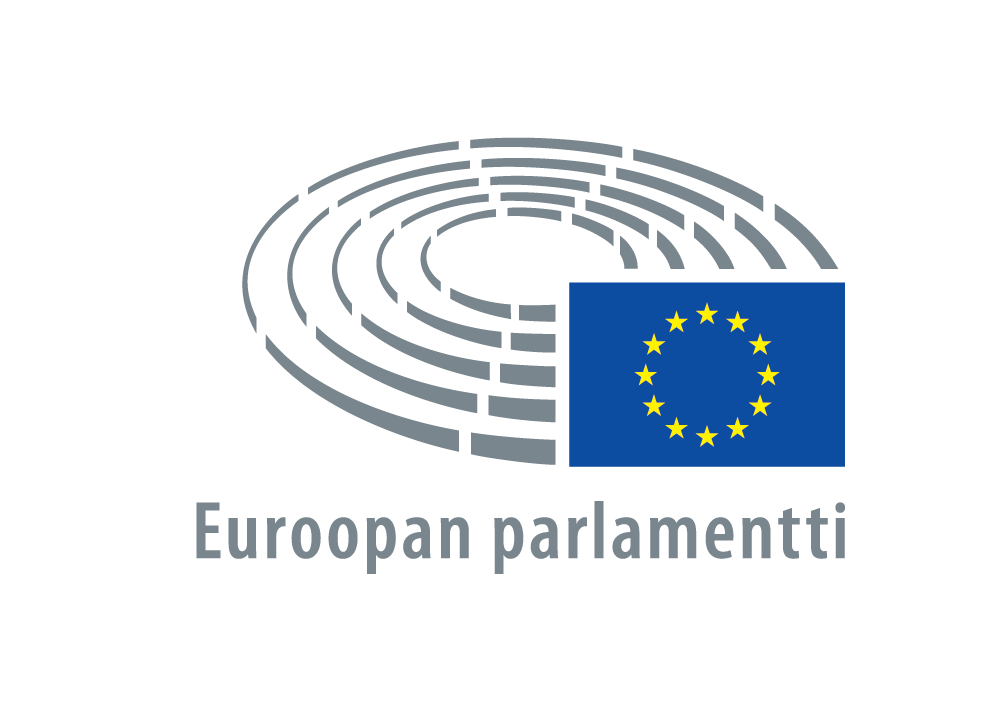  2017 - 2018PÖYTÄKIRJAIstuntoTorstai27. huhtikuuta 2017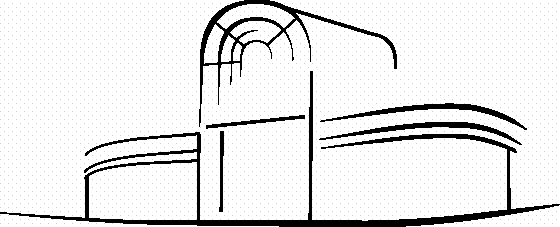 P8_PV(2017)04-27		PE 604.386Sisältö1. Istunnon avaaminen	52. Venezuelan tilanne (käsiteltäväksi jätetyt päätöslauselmaesitykset)	53. Euroopan investointipankin rahoitustoimintaa koskeva vuosikertomus - Vuosikertomus Euroopan investointipankin rahoitustoiminnan valvonnasta 2015  (keskustelu)	64. Kreikan talouden sopeutusohjelman toisen tarkastelun tilanne (keskustelu)	65. Äänestykset	75.1. António Marinho e Pinton koskemattomuuden pidättämistä koskeva pyyntö (työjärjestyksen 150 artikla) (äänestys)	75.2. Euroopan unionin tavaramerkki ***I (työjärjestyksen 150 artikla) (äänestys)	85.3. Elohopeaa koskeva Minamatan yleissopimus *** (työjärjestyksen 150 artikla) (äänestys)	85.4. Verokohtelun eroavuudet kolmansien maiden kanssa * (työjärjestyksen 150 artikla) (äänestys)	85.5. Tanskan ja Europolin välinen operatiivista ja strategista yhteistyötä koskeva sopimus * (työjärjestyksen 150 artikla) (äänestys)	95.6. Tilintarkastustuomioistuimen jäsenen nimittäminen – Ildikó Gáll-Pelcz (työjärjestyksen 150 artikla) (äänestys)	95.7. Vuosikertomus Euroopan investointipankin rahoitustoiminnan valvonnasta 2015 * (työjärjestyksen 150 artikla) (äänestys)	95.8. Rakenneuudistusten tukiohjelma kaudeksi 2017–2020 ***I (äänestys)	105.9. Kulttuuriperinnön eurooppalainen teemavuosi ***I (äänestys)	105.10. Tilinpäätösraportointiin ja tilintarkastukseen liittyvien yksittäisten toimien tukemiseksi toteutettava unionin ohjelma ***I (äänestys)	105.11. Kuluttajien osallistumisen lisäämistä päätöksentekoon rahoituspalvelualalla koskeva unionin ohjelma ***I (äänestys)	115.12. Vastuuvapaus 2015: EU:n yleinen talousarvio – Komissio ja toimeenpanovirastot (äänestys)	115.13. Vastuuvapaus 2015: Tilintarkastustuomioistuimen erityiskertomukset komissiota koskevassa vuoden 2015 vastuuvapausmenettelyssä (äänestys)	125.14. Vastuuvapaus 2015: EU:n yleinen talousarvio – 8., 9., 10. ja 11. EKR (äänestys)	125.15. Vastuuvapaus 2015: EU:n yleinen talousarvio – Euroopan parlamentti (äänestys)	125.16. Vastuuvapaus 2015: EU:n yleinen talousarvio – Eurooppa-neuvosto ja neuvosto (äänestys)	135.17. Vastuuvapaus 2015: EU:n yleinen talousarvio – Tuomioistuin (äänestys)	135.18. Vastuuvapaus 2015: EU:n yleinen talousarvio – Tilintarkastustuomioistuin (äänestys)	145.19. Vastuuvapaus 2015: EU:n yleinen talousarvio – Euroopan talous- ja sosiaalikomitea (äänestys)	145.20. Vastuuvapaus 2015: EU:n yleinen talousarvio – Alueiden komitea (äänestys)	155.21. Vastuuvapaus 2015: EU:n yleinen talousarvio – Euroopan ulkosuhdehallinto (äänestys)	155.22. Vastuuvapaus 2015: EU:n yleinen talousarvio – Euroopan oikeusasiamies (äänestys)	155.23. Vastuuvapaus 2015: EU:n yleinen talousarvio – Euroopan tietosuojavaltuutettu (äänestys)	165.24. Vastuuvapaus 2015: EU:n erillisvirastojen toiminnan tuloksellisuus, varainhoito ja sen valvonta (äänestys)	165.25. Vastuuvapaus 2015: Energia-alan sääntelyviranomaisten yhteistyövirasto (ACER) (äänestys)	175.26. Vastuuvapaus 2015: Euroopan sähköisen viestinnän sääntelyviranomaisten yhteistyöelimen (BEREC) virasto (äänestys)	175.27. Vastuuvapaus 2015: Euroopan unionin elinten käännöskeskus (CdT) (äänestys)	175.28. Vastuuvapaus 2015: Euroopan ammatillisen koulutuksen kehittämiskeskus (Cedefop) (äänestys)	185.29. Vastuuvapaus 2015: Euroopan poliisiakatemia (CEPOL) (äänestys)	185.30. Vastuuvapaus 2015: Euroopan lentoturvallisuusvirasto (EASA) (äänestys)	195.31. Vastuuvapaus 2015: Euroopan turvapaikka-asioiden tukivirasto (EASO) (äänestys)	195.32. Vastuuvapaus 2015: Euroopan pankkiviranomainen (EBA) (äänestys)	195.33. Vastuuvapaus 2015: Euroopan tautienehkäisy- ja valvontakeskus (ECDC) (äänestys)	205.34. Vastuuvapaus 2015: Euroopan kemikaalivirasto (ECHA) (äänestys)	205.35. Vastuuvapaus 2015: Euroopan ympäristökeskus (EYK) (äänestys)	215.36. Vastuuvapaus 2015: Euroopan kalastuksenvalvontavirasto (EFCA) (äänestys)	215.37. Vastuuvapaus 2015: Euroopan elintarviketurvallisuusviranomainen (EFSA) (äänestys)	215.38. Vastuuvapaus 2015: Euroopan tasa-arvoinstituutti (EIGE) (äänestys)	225.39. Vastuuvapaus 2015: Euroopan vakuutus- ja lisäeläkeviranomainen (EIOPA) (äänestys)	225.40. Vastuuvapaus 2015: Euroopan innovaatio- ja teknologiainstituutti (EIT) (äänestys)	235.41. Vastuuvapaus 2015: Euroopan lääkevirasto (EMA) (äänestys)	235.42. Vastuuvapaus 2015: Euroopan huumausaineiden ja niiden väärinkäytön seurantakeskus (EMCDDA) (äänestys)	245.43. Vastuuvapaus 2015: Euroopan meriturvallisuusvirasto (EMSA) (äänestys)	245.44. Vastuuvapaus 2015: Euroopan unionin verkko- ja tietoturvavirasto (ENISA)	255.45. Vastuuvapaus 2015: Euroopan rautatievirasto (ERA) (äänestys)	255.46. Vastuuvapaus 2015: Euroopan arvopaperimarkkinaviranomainen (ESMA) (äänestys)	255.47. Vastuuvapaus 2015: Euroopan koulutussäätiö (ETF) (äänestys)	265.48. Vastuuvapaus 2015: Vapauden, turvallisuuden ja oikeuden alueen laaja-alaisten tietojärjestelmien operatiivisesta hallinnoinnista vastaava eurooppalainen virasto (eu-LISA) (äänestys)	265.49. Vastuuvapaus 2015: Euroopan työterveys- ja työturvallisuusvirasto (EU-OSHA) (äänestys)	275.50. Vastuuvapaus 2015: Euratomin hankintakeskus (ESA) (äänestys)	275.51. Vastuuvapaus 2015: Euroopan elin- ja työolojen kehittämissäätiö (Eurofound) (äänestys)	275.52. Vastuuvapaus 2015: Euroopan unionin oikeudellisen yhteistyön yksikkö (Eurojust) (äänestys)	285.53. Vastuuvapaus 2015: Euroopan poliisivirasto (Europol) (äänestys)	285.54. Vastuuvapaus 2015: Euroopan unionin perusoikeusvirasto (FRA) (äänestys)	295.55. Vastuuvapaus 2015: Euroopan unionin jäsenvaltioiden operatiivisesta ulkorajayhteistyöstä huolehtiva virasto (Frontex)	295.56. Vastuuvapaus 2015: Euroopan GNSS-virasto (GSA) (äänestys)	305.57. Vastuuvapaus 2015: Biopohjaisten teollisuudenalojen yhteisyritys (BBI) (äänestys)	305.58. Vastuuvapaus 2015: Clean Sky 2 -yhteisyritys (äänestys)	305.59. Vastuuvapaus 2015: ECSEL-yhteisyritys (äänestys)	315.60. Vastuuvapaus 2015: Toinen polttokenno- ja vety-yhteisyritys (FCH2) (äänestys)	315.61. Vastuuvapaus 2015: Toinen innovatiiviset lääkkeet -aloitetta (IMI2) toteuttava yhteisyritys (äänestys)	325.62. Vastuuvapaus 2015: ITER-yhteisyritys (äänestys)	325.63. Vastuuvapaus 2015: SESAR-yhteisyritys (äänestys)	325.64. Kalastuslaivastojen hallinnointi syrjäisimmillä alueilla (äänestys)	335.65. Vaatetusalaa koskeva EU:n lippulaiva-aloite (äänestys)	335.66. Viljelysmaiden keskittymistä koskeva tilanne EU:ssa: miten helpotetaan viljelijöiden mahdollisuuksia maan hankkimiseen? (äänestys)	335.67. Euroopan investointipankin rahoitustoimintaa koskeva vuosikertomus (äänestys)	345.68. Kaivannaisteollisuuden jätehuollosta annetun direktiivin täytäntöönpano (äänestys)	345.69. Venezuelan tilanne (äänestys)	345.70. Delegoidun säädöksen vastustaminen: yleinen tullietuusjärjestelmä (äänestys)	356. Äänestysselitykset	357. Äänestyskäyttäytymistä ja äänestysaikeita koskevat ilmoitukset	368. Tiettyjä asiakirjoja koskevat päätökset	379. Vastaanotetut asiakirjat	3710. Tämän istuntojakson aikana hyväksyttyjen tekstien edelleen välittäminen	3811. Seuraavien istuntojen aikataulu	3812. Istuntokauden keskeyttäminen	38LÄSNÄOLOLISTA	39Liite 1 - Tilintarkastustuomioistuimen jäsenen nimittäminen – Ildikó Gáll-Pelcz	41PÖYTÄKIRJA TORSTAI 27. HUHTIKUUTA 2017Puhetta johti Ildikó GÁLL-PELCZ
varapuhemies1. Istunnon avaaminenIstunto avattiin klo 8.30.2. Venezuelan tilanne (käsiteltäväksi jätetyt päätöslauselmaesitykset)Komission julkilausuma: Venezuelan tilanne (2017/2651(RSP))Keskustelu käytiin 5. huhtikuuta 2017 (istunnon pöytäkirja 5.4.2017, kohta 18).Työjärjestyksen 123 artiklan 2 kohdan mukaisesti keskustelun päätteeksi käsiteltäväksi jätetyt päätöslauselmaesitykset:—	Beatriz Becerra Basterrechea, Dita Charanzová, Nedzhmi Ali, Izaskun Bilbao Barandica, Enrique Calvet Chambon, Marielle de Sarnez, María Teresa Giménez Barbat, Marian Harkin, Gesine Meissner, Louis Michel, Javier Nart, Urmas Paet, Maite Pagazaurtundúa Ruiz, Jozo Radoš, Frédérique Ries, Jasenko Selimovic, Pavel Telička, Hilde Vautmans, Paavo Väyrynen ja Cecilia Wikström ALDE-ryhmän puolesta Venezuelan tilanteesta (2017/2651(RSP)) (B8-0270/2017)—	Esteban González Pons, Luis de Grandes Pascual, Cristian Dan Preda, José Ignacio Salafranca Sánchez-Neyra, David McAllister, Sandra Kalniete, Francisco José Millán Mon, Tunne Kelam, Nuno Melo, Gabriel Mato, Teresa Jiménez-Becerril Barrio, Agustín Díaz de Mera García Consuegra ja Ramón Luis Valcárcel Siso PPE-ryhmän puolesta Venezuelan tilanteesta (2017/2651(RSP)) (B8-0271/2017)—	Ernest Urtasun Verts/ALE-ryhmän puolesta Venezuelan tilanteesta (2017/2651(RSP)) (B8-0272/2017)—	Francisco Assis, Ramón Jáuregui Atondo ja Elena Valenciano S&D-ryhmän puolesta Venezuelan tilanteesta (2017/2651(RSP)) (B8-0274/2017)—	Charles Tannock ja Mark Demesmaeker ECR-ryhmän puolesta Venezuelan ihmisoikeustilanteesta (2017/2651(RSP)) (B8-0275/2017)—	Ignazio Corrao, Fabio Massimo Castaldo ja Rolandas Paksas EFDD-ryhmän puolesta Venezuelan tilanteesta (2017/2651(RSP)) (B8-0276/2017)—	Javier Couso Permuy, João Ferreira, João Pimenta Lopes, Miguel Viegas, Eleonora Forenza, Neoklis Sylikiotis, Marina Albiol Guzmán, Paloma López Bermejo, Ángela Vallina ja Nikolaos Chountis GUE/NGL-ryhmän puolesta Venezuelan tilanteesta (2017/2651(RSP)) (B8-0277/2017).Äänestys: istunnon pöytäkirja 27.4.2017, kohta 5.69.3. Euroopan investointipankin rahoitustoimintaa koskeva vuosikertomus - Vuosikertomus Euroopan investointipankin rahoitustoiminnan valvonnasta 2015  (keskustelu)Mietintö Euroopan investointipankin rahoitustoimintaa koskevasta vuosikertomuksesta [2016/2099(INI)] - Talous- ja raha-asioiden valiokunta. Esittelijä: Georgios Kyrtsos (A8-0121/2017)Mietintö vuosikertomuksesta Euroopan investointipankin rahoitustoiminnan valvonnasta 2015 [2016/2098(INI)] - Talousarvion valvontavaliokunta. Esittelijä: Nedzhmi Ali (A8-0161/2017)Miltiadis Kyrkos ja Nedzhmi Ali esittelivät mietinnöt.Puheenvuorot: Pierre Moscovici (komission jäsen) ja Werner Hoyer (Euroopan investointipankin pääjohtaja).Puheenvuorot: Eider Gardiazabal Rubial (BUDG-valiokunnan lausunnon valmistelija), Bernd Lucke (DEVE-valiokunnan lausunnon valmistelija), Bogusław Liberadzki (TRAN-valiokunnan lausunnon valmistelija), Ivan Jakovčić (REGI-valiokunnan lausunnon valmistelija), Dariusz Rosati PPE-ryhmän puolesta, Cătălin Sorin Ivan S&D-ryhmän puolesta, Nils Torvalds ALDE-ryhmän puolesta, Luke Ming Flanagan GUE/NGL-ryhmän puolesta, Bas Eickhout Verts/ALE-ryhmän puolesta, Marco Valli EFDD-ryhmän puolesta, Barbara Kappel ENF-ryhmän puolesta, sitoutumaton Diane James, Georgi Pirinski, joka vastasi myös kysymykseen, jonka hänelle esitti sinistä korttia nostamalla Doru-Claudian Frunzulică, Anneli Jäätteenmäki, Paloma López Bermejo, David Coburn, Theodor Dumitru Stolojan, Jonás Fernández, Petri Sarvamaa, Gabriel Mato ja Thomas Mann.Seuraavat jäsenet käyttivät "catch the eye" -menettelyn mukaisen puheenvuoron: Franc Bogovič, Maria Grapini, Notis Marias, Jean-Luc Schaffhauser, Nicola Caputo ja Pirkko Ruohonen-Lerner.Puheenvuorot: Pierre Moscovici, Werner Hoyer, Georgios Kyrtsos ja Nedzhmi Ali.Keskustelu julistettiin päättyneeksi.Äänestys: istunnon pöytäkirja 27.4.2017, kohta 5.67.Puhetta johti Antonio TAJANI
puhemies4. Kreikan talouden sopeutusohjelman toisen tarkastelun tilanne (keskustelu)Euroryhmän puheenjohtajan julkilausuma: Kreikan talouden sopeutusohjelman toisen tarkastelun tilanne (2017/2660(RSP))Jeroen Dijsselbloem (euroryhmän puheenjohtaja) ja Pierre Moscovici (komission jäsen) antoivat julkilausumat.Puheenvuorot: Françoise Grossetête PPE-ryhmän puolesta, Roberto Gualtieri S&D-ryhmän puolesta, Notis Marias ECR-ryhmän puolesta, Nils Torvalds ALDE-ryhmän puolesta, Dimitrios Papadimoulis GUE/NGL-ryhmän puolesta, Ska Keller Verts/ALE-ryhmän puolesta, Marco Valli EFDD-ryhmän puolesta, Marco Zanni ENF-ryhmän puolesta, sitoutumaton Georgios Epitideios, Burkhard Balz, Pervenche Berès, Pirkko Ruohonen-Lerner, Fabio De Masi, Ernest Urtasun, Patrick O'Flynn, Olaf Stuger, Konstantinos Papadakis, Georgios Kyrtsos, Udo Bullmann, Joachim Starbatty ja Nikolaos Chountis.Puhetta johti Sylvie GUILLAUME
varapuhemiesPuheenvuorot: Sven Giegold, Rosa D'Amato, Gilles Lebreton, Esther de Lange, Miltiadis Kyrkos, Peter van Dalen, Sofia Sakorafa, Paulo Rangel, Eva Kaili, Hans-Olaf Henkel, Manolis Kefalogiannis, Paul Tang, Lefteris Christoforou, Pedro Silva Pereira, Maria Spyraki, Jonás Fernández, Gabriel Mato ja Agnes Jongerius.Seuraavat jäsenet käyttivät "catch the eye" -menettelyn mukaisen puheenvuoron: Franc Bogovič, Julie Ward, Kostas Chrysogonos, Lampros Fountoulis, Elissavet Vozemberg-Vrionidi, Maria Grapini, João Ferreira, Eleftherios Synadinos ja Nikos Androulakis.Puheenvuorot: Pierre Moscovici ja Jeroen Dijsselbloem.Keskustelu julistettiin päättyneeksi.Puhetta johti David-Maria SASSOLI
varapuhemiesFabio Massimo Castaldo käytti puheenvuoron kertoakseen Mauritaniassa pidätettynä olevasta Cristiano Provvisionatosta.5. ÄänestyksetÄänestysten kulkua koskevat yksityiskohdat (tarkistukset, erilliset äänestykset, kohta kohdalta -äänestykset, ...) esitetään pöytäkirjaan sisältyvässä liitteessä ”Äänestysten tulokset”.Nimenhuutoäänestysten tulokset, jotka ovat pöytäkirjan liitteenä, ovat saatavana ainoastaan sähköisessä muodossa, ja niihin voi tutustua Europarl-sivustolla.5.1. António Marinho e Pinton koskemattomuuden pidättämistä koskeva pyyntö (työjärjestyksen 150 artikla) (äänestys) Mietintö António Marinho e Pinton koskemattomuuden pidättämistä koskevasta pyynnöstä [2016/2294(IMM)] - Oikeudellisten asioiden valiokunta. Esittelijä: Gilles Lebreton (A8-0163/2017)(yksinkertainen enemmistö)
(äänestystulokset: "Äänestysten tulokset" -liite, kohta 1) EHDOTUS PÄÄTÖKSEKSIHyväksyttiin kertaäänestyksessä (P8_TA(2017)0132)5.2. Euroopan unionin tavaramerkki ***I (työjärjestyksen 150 artikla) (äänestys) Mietintö ehdotuksesta Euroopan parlamentin ja neuvoston asetukseksi Euroopan unionin tavaramerkistä (kodifikaatio) [COM(2016)0702 - C8-0439/2016- 2016/0345(COD)] - Oikeudellisten asioiden valiokunta. Esittelijä: Tadeusz Zwiefka (A8-0054/2017)(yksinkertainen enemmistö)
(äänestystulokset: "Äänestysten tulokset" -liite, kohta 2) KOMISSION EHDOTUS ja LUONNOS LAINSÄÄDÄNTÖPÄÄTÖSLAUSELMAKSIHyväksyttiin kertaäänestyksessä (P8_TA(2017)0133)5.3. Elohopeaa koskeva Minamatan yleissopimus *** (työjärjestyksen 150 artikla) (äänestys)Suositus esityksestä neuvoston päätökseksi elohopeaa koskevan Minamatan yleissopimuksen tekemisestä Euroopan unionin puolesta [05925/2017 - C8-0102/2017 - 2016/0021(NLE)] - Ympäristön, kansanterveyden ja elintarvikkeiden turvallisuuden valiokunta. Esittelijä: Stefan Eck (A8-0067/2017)(yksinkertainen enemmistö)
(äänestystulokset: "Äänestysten tulokset" -liite, kohta 3)LUONNOS LAINSÄÄDÄNTÖPÄÄTÖSLAUSELMAKSIHyväksyttiin kertaäänestyksessä (P8_TA(2017)0134)Parlamentti antoi hyväksyntänsä yleissopimuksen tekemiselle.5.4. Verokohtelun eroavuudet kolmansien maiden kanssa * (työjärjestyksen 150 artikla) (äänestys) Mietintö ehdotuksesta neuvoston direktiiviksi direktiivin (EU) 2016/1164 muuttamisesta siltä osin kuin on kyse verokohtelun eroavuuksista kolmansien maiden kanssa [COM(2016)0687 - C8-0464/2016- 2016/0339(CNS)] - Talous- ja raha-asioiden valiokunta. Esittelijä: Olle Ludvigsson (A8-0134/2017)(yksinkertainen enemmistö)
(äänestystulokset: "Äänestysten tulokset" -liite, kohta 4) KOMISSION EHDOTUS, TARKISTUKSET ja LUONNOS LAINSÄÄDÄNTÖPÄÄTÖSLAUSELMAKSIHyväksyttiin kertaäänestyksessä (P8_TA(2017)0135)5.5. Tanskan ja Europolin välinen operatiivista ja strategista yhteistyötä koskeva sopimus * (työjärjestyksen 150 artikla) (äänestys) Mietintö esityksestä neuvoston täytäntöönpanopäätökseksi hyväksynnän antamisesta Euroopan poliisivirastolle (Europol) Tanskan kuningaskunnan ja Europolin välisen operatiivista ja strategista yhteistyötä koskevan sopimuksen tekemiseen [07281/2017 - C8-0120/2017- 2017/0803(CNS)] - Kansalaisvapauksien sekä oikeus- ja sisäasioiden valiokunta. Esittelijä: Agustín Díaz de Mera García Consuegra (A8-0164/2017)(yksinkertainen enemmistö)
(äänestystulokset: "Äänestysten tulokset" -liite, kohta 5) KOMISSION EHDOTUS ja LUONNOS LAINSÄÄDÄNTÖPÄÄTÖSLAUSELMAKSIHyväksyttiin kertaäänestyksessä (P8_TA(2017)0136)5.6. Tilintarkastustuomioistuimen jäsenen nimittäminen – Ildikó Gáll-Pelcz (työjärjestyksen 150 artikla) (äänestys) Mietintö ehdotuksesta nimittää Ildikó Gáll-Pelcz tilintarkastustuomioistuimen jäseneksi [07080/2017 - C8-0110/2017- 2017/0802(NLE)] - Talousarvion valvontavaliokunta. Esittelijä: Indrek Tarand (A8-0166/2017)(yksinkertainen enemmistö)
(äänestystulokset: "Äänestysten tulokset" -liite, kohta 6)
(salainen äänestys)
luettelo äänestykseen osallistuneista jäsenistä on liitteenä pöytäkirjassa (istunnon pöytäkirja 27.4.2017, liite 1)EHDOTUS PÄÄTÖKSEKSIHyväksyttiin kertaäänestyksessä (P8_TA(2017)0137)Puheenvuorot:Indrek Tarand (esittelijä).5.7. Vuosikertomus Euroopan investointipankin rahoitustoiminnan valvonnasta 2015 * (työjärjestyksen 150 artikla) (äänestys) Mietintö vuosikertomuksesta Euroopan investointipankin rahoitustoiminnan valvonnasta 2015 [2016/2098(INI)] - Talousarvion valvontavaliokunta. Esittelijä: Nedzhmi Ali (A8-0161/2017)(yksinkertainen enemmistö)
(äänestystulokset: "Äänestysten tulokset" -liite, kohta 7) PÄÄTÖSLAUSELMAESITYSHyväksyttiin kertaäänestyksessä (P8_TA(2017)0138)5.8. Rakenneuudistusten tukiohjelma kaudeksi 2017–2020 ***I (äänestys) Mietintö ehdotuksesta Euroopan parlamentin ja neuvoston asetukseksi rakenneuudistusten tukiohjelman perustamisesta kaudeksi 2017–2020 ja asetusten (EU) N:o 1303/2013 ja (EU) N:o 1305/2013 muuttamisesta [COM(2015)0701 - C8-0373/2015- 2015/0263(COD)] - Aluekehitysvaliokunta. Esittelijät: Lambert van Nistelrooij ja Constanze Krehl (A8-0374/2016) (yksinkertainen enemmistö)
(äänestystulokset: "Äänestysten tulokset" -liite, kohta 8)EHDOTUS KOMISSION EHDOTUKSEN HYLKÄÄMISEKSIHylättiinKOMISSION EHDOTUS ja TARKISTUKSET ALUSTAVA SOPIMUSHyväksyttiin (P8_TA(2017)0139)5.9. Kulttuuriperinnön eurooppalainen teemavuosi ***I (äänestys) Mietintö ehdotuksesta Euroopan parlamentin ja neuvoston päätökseksi kulttuuriperinnön eurooppalaisesta teemavuodesta [COM(2016)0543 - C8-0352/2016- 2016/0259(COD)] - Kulttuuri- ja koulutusvaliokunta. Esittelijä: Mircea Diaconu (A8-0340/2016) (yksinkertainen enemmistö)
(äänestystulokset: "Äänestysten tulokset" -liite, kohta 9) KOMISSION EHDOTUS ja TARKISTUKSET ALUSTAVA SOPIMUSHyväksyttiin (P8_TA(2017)0140) 5.10. Tilinpäätösraportointiin ja tilintarkastukseen liittyvien yksittäisten toimien tukemiseksi toteutettava unionin ohjelma ***I (äänestys) Mietintö ehdotuksesta Euroopan parlamentin ja neuvoston asetukseksi tilinpäätösraportointiin ja tilintarkastukseen liittyvien yksittäisten toimien tukemiseksi toteutettavasta unionin ohjelmasta kaudelle 2014–2020 annetun asetuksen (EU) N:o 258/2014 muuttamisesta [COM(2016)0202 - C8-0145/2016- 2016/0110(COD)] - Talous- ja raha-asioiden valiokunta. Esittelijä: Theodor Dumitru Stolojan (A8-0291/2016) (yksinkertainen enemmistö)
(äänestystulokset: "Äänestysten tulokset" -liite, kohta 10) KOMISSION EHDOTUS ja TARKISTUKSET ALUSTAVA SOPIMUSHyväksyttiin (P8_TA(2017)0141)5.11. Kuluttajien osallistumisen lisäämistä päätöksentekoon rahoituspalvelualalla koskeva unionin ohjelma ***I (äänestys) Mietintö ehdotuksesta Euroopan parlamentin ja neuvoston asetukseksi erityistoimien tukemista kuluttajien ja muiden rahoituspalvelujen loppukäyttäjien osallistumisen lisäämiseksi unionin päätöksentekoon rahoituspalvelualalla koskevan unionin ohjelman perustamisesta vuosiksi 2017–2020 [COM(2016)0388 - C8-0220/2016- 2016/0182(COD)] - Talous- ja raha-asioiden valiokunta. Esittelijä: Philippe Lamberts (A8-0008/2017) (yksinkertainen enemmistö)
(äänestystulokset: "Äänestysten tulokset" -liite, kohta 11) KOMISSION EHDOTUS ja TARKISTUKSETALUSTAVA SOPIMUSHyväksyttiin (P8_TA(2017)0142)Puheenvuorot:Cristian Dan Preda äänestysten kulusta.5.12. Vastuuvapaus 2015: EU:n yleinen talousarvio – Komissio ja toimeenpanovirastot (äänestys)Mietintö vastuuvapauden myöntämisestä Euroopan unionin yleisen talousarvion toteuttamisesta varainhoitovuonna 2015, pääluokka III – Komissio ja toimeenpanovirastot [COM(2016)0475 - C8-0269/2016 - 2016/2151(DEC)] - Talousarvion valvontavaliokunta. Esittelijä: Joachim Zeller (A8-0150/2017)(yksinkertainen enemmistö)
(äänestystulokset: "Äänestysten tulokset" -liite, kohta 12)EHDOTUS PÄÄTÖKSEKSIHyväksyttiin (P8_TA(2017)0143)PÄÄTÖSLAUSELMAESITYSHyväksyttiin (P8_TA(2017)0143)Vastuuvapaus myönnettiin ja tilien päättäminen hyväksyttiin (ks. työjärjestyksen liitteessä IV olevan 5 artiklan 1 kohdan a alakohta)5.13. Vastuuvapaus 2015: Tilintarkastustuomioistuimen erityiskertomukset komissiota koskevassa vuoden 2015 vastuuvapausmenettelyssä (äänestys)Mietintö tilintarkastustuomioistuimen erityiskertomuksista komissiota koskevassa varainhoitovuoden 2015 vastuuvapausmenettelyssä [COM(2016)0475 - C8-0338/2016- 2016/2208(DEC)] - Talousarvion valvontavaliokunta. Esittelijä: Joachim Zeller (A8-0160/2017)(yksinkertainen enemmistö)
(äänestystulokset: "Äänestysten tulokset" -liite, kohta 13)PÄÄTÖSLAUSELMAESITYSHyväksyttiin (P8_TA(2017)0144)Puheenvuorot:—	Richard Corbett käytti puheenvuoron äänestysten kulusta (puhemies täsmensi asiaa).—	Puhemies kehotti Cristian Dan Predaa palaamaan järjestykseen.5.14. Vastuuvapaus 2015: EU:n yleinen talousarvio – 8., 9., 10. ja 11. EKR (äänestys)Mietintö vastuuvapauden myöntämisestä kahdeksannen, yhdeksännen, kymmenennen ja yhdennentoista Euroopan kehitysrahaston talousarvion toteuttamisesta varainhoitovuonna 2015 [COM(2016)0485 - C8-0326/2016- 2016/2202(DEC)] - Talousarvion valvontavaliokunta. Esittelijä: Younous Omarjee (A8-0125/2017)(yksinkertainen enemmistö)
(äänestystulokset: "Äänestysten tulokset" -liite, kohta 14)EHDOTUS PÄÄTÖKSEKSIHyväksyttiin (P8_TA(2017)0145)PÄÄTÖSLAUSELMAESITYSHyväksyttiin (P8_TA(2017)0145)Vastuuvapaus myönnettiin ja tilien päättäminen hyväksyttiin (ks. työjärjestyksen liitteessä IV olevan 5 artiklan 1 kohdan a alakohta)5.15. Vastuuvapaus 2015: EU:n yleinen talousarvio – Euroopan parlamentti (äänestys)Mietintö vastuuvapauden myöntämisestä Euroopan unionin yleisen talousarvion toteuttamisesta varainhoitovuonna 2015, pääluokka I - Euroopan parlamentti [COM(2016)0475 - C8-0270/2016- 2016/2152(DEC)] - Talousarvion valvontavaliokunta. Esittelijä: Dennis de Jong (A8-0153/2017)(yksinkertainen enemmistö)
(äänestystulokset: "Äänestysten tulokset" -liite, kohta 15)EHDOTUS PÄÄTÖKSEKSIHyväksyttiin (P8_TA(2017)0146)PÄÄTÖSLAUSELMAESITYSHyväksyttiin (P8_TA(2017)0146)Vastuuvapaus myönnettiin ja tilien päättäminen hyväksyttiin (ks. työjärjestyksen liitteessä IV olevan 5 artiklan 1 kohdan a alakohta)5.16. Vastuuvapaus 2015: EU:n yleinen talousarvio – Eurooppa-neuvosto ja neuvosto (äänestys)Mietintö vastuuvapauden myöntämisestä Euroopan unionin yleisen talousarvion toteuttamisesta varainhoitovuonna 2015, pääluokka II – Eurooppa-neuvosto ja neuvosto [COM(2016)0475 - C8-0271/2016 - 2016/2153(DEC)] - Talousarvion valvontavaliokunta. Esittelijä: Bart Staes (A8-0131/2017)(yksinkertainen enemmistö)
(äänestystulokset: "Äänestysten tulokset" -liite, kohta 16)EHDOTUS PÄÄTÖKSEKSIHyväksyttiin (P8_TA(2017)0148)PÄÄTÖSLAUSELMAESITYSHyväksyttiin (P8_TA(2017)0148)Vastuuvapauden myöntämistä ja tilien päättämistä lykättiin (ks. työjärjestyksen liitteessä IV olevan 5 artiklan 1 kohdan b alakohta)5.17. Vastuuvapaus 2015: EU:n yleinen talousarvio – Tuomioistuin (äänestys)Mietintö vastuuvapauden myöntämisestä Euroopan unionin yleisen talousarvion toteuttamisesta varainhoitovuonna 2015, pääluokka IV – Tuomioistuin [COM(2016)0475 - C8-0272/2016- 2016/2154(DEC)] - Talousarvion valvontavaliokunta. Esittelijä: Benedek Jávor (A8-0136/2017)(yksinkertainen enemmistö)
(äänestystulokset: "Äänestysten tulokset" -liite, kohta 17)EHDOTUS PÄÄTÖKSEKSIHyväksyttiin (P8_TA(2017)0149)PÄÄTÖSLAUSELMAESITYSHyväksyttiin (P8_TA(2017)0149)Vastuuvapaus myönnettiin ja tilien päättäminen hyväksyttiin (ks. työjärjestyksen liitteessä IV olevan 5 artiklan 1 kohdan a alakohta)5.18. Vastuuvapaus 2015: EU:n yleinen talousarvio – Tilintarkastustuomioistuin (äänestys)Mietintö vastuuvapauden myöntämisestä Euroopan unionin yleisen talousarvion toteuttamisesta varainhoitovuonna 2015, pääluokka V – Tilintarkastustuomioistuin [COM(2016)0475 - C8-0273/2016 - 2016/2155(DEC)] - Talousarvion valvontavaliokunta. Esittelijä: Benedek Jávor (A8-0151/2017)(yksinkertainen enemmistö)
(äänestystulokset: "Äänestysten tulokset" -liite, kohta 18)EHDOTUS PÄÄTÖKSEKSIHyväksyttiin (P8_TA(2017)0150)PÄÄTÖSLAUSELMAESITYSHyväksyttiin (P8_TA(2017)0150)Vastuuvapaus myönnettiin ja tilien päättäminen hyväksyttiin (ks. työjärjestyksen liitteessä IV olevan 5 artiklan 1 kohdan a alakohta)5.19. Vastuuvapaus 2015: EU:n yleinen talousarvio – Euroopan talous- ja sosiaalikomitea (äänestys)Mietintö vastuuvapauden myöntämisestä Euroopan unionin yleisen talousarvion toteuttamisesta varainhoitovuonna 2015, pääluokka VI – Talous- ja sosiaalikomitea [COM(2016)0475 - C8-0274/2016 - 2016/2156(DEC)] - Talousarvion valvontavaliokunta. Esittelijä: Bart Staes (A8-0144/2017)(yksinkertainen enemmistö)
(äänestystulokset: "Äänestysten tulokset" -liite, kohta 19)EHDOTUS PÄÄTÖKSEKSIHyväksyttiin (P8_TA(2017)0151)PÄÄTÖSLAUSELMAESITYSHyväksyttiin (P8_TA(2017)0151)Vastuuvapaus myönnettiin ja tilien päättäminen hyväksyttiin (ks. työjärjestyksen liitteessä IV olevan 5 artiklan 1 kohdan a alakohta)5.20. Vastuuvapaus 2015: EU:n yleinen talousarvio – Alueiden komitea (äänestys)Mietintö vastuuvapauden myöntämisestä Euroopan unionin yleisen talousarvion toteuttamisesta varainhoitovuonna 2015, pääluokka VII – Alueiden komitea [COM(2016)0475 - C8-0275/2016- 2016/2157(DEC)] - Talousarvion valvontavaliokunta. Esittelijä: Bart Staes (A8-0141/2017)(yksinkertainen enemmistö)
(äänestystulokset: "Äänestysten tulokset" -liite, kohta 20)EHDOTUS PÄÄTÖKSEKSIHyväksyttiin (P8_TA(2017)0152)PÄÄTÖSLAUSELMAESITYSHyväksyttiin (P8_TA(2017)0152)Vastuuvapaus myönnettiin ja tilien päättäminen hyväksyttiin (ks. työjärjestyksen liitteessä IV olevan 5 artiklan 1 kohdan a alakohta)5.21. Vastuuvapaus 2015: EU:n yleinen talousarvio – Euroopan ulkosuhdehallinto (äänestys)Mietintö vastuuvapauden myöntämisestä Euroopan unionin yleisen talousarvion toteuttamisesta varainhoitovuonna 2015, pääluokka X – Euroopan ulkosuhdehallinto [COM(2016)0475 - C8-0278/2016- 2016/2160(DEC)] - Talousarvion valvontavaliokunta. Esittelijä: Benedek Jávor (A8-0122/2017)(yksinkertainen enemmistö)
(äänestystulokset: "Äänestysten tulokset" -liite, kohta 21)EHDOTUS PÄÄTÖKSEKSIHyväksyttiin (P8_TA(2017)0153)PÄÄTÖSLAUSELMAESITYSHyväksyttiin (P8_TA(2017)0153)Vastuuvapaus myönnettiin ja tilien päättäminen hyväksyttiin (ks. työjärjestyksen liitteessä IV olevan 5 artiklan 1 kohdan a alakohta)5.22. Vastuuvapaus 2015: EU:n yleinen talousarvio – Euroopan oikeusasiamies (äänestys)Mietintö vastuuvapauden myöntämisestä Euroopan unionin yleisen talousarvion toteuttamisesta varainhoitovuonna 2015, pääluokka VIII – Euroopan oikeusasiamies [COM(2016)0475 - C8-0276/2016- 2016/2158(DEC)] - Talousarvion valvontavaliokunta. Esittelijä: Benedek Jávor (A8-0142/2017)(yksinkertainen enemmistö)
(äänestystulokset: "Äänestysten tulokset" -liite, kohta 22)EHDOTUS PÄÄTÖKSEKSIHyväksyttiin (P8_TA(2017)0154)PÄÄTÖSLAUSELMAESITYSHyväksyttiin (P8_TA(2017)0154)Vastuuvapaus myönnettiin ja tilien päättäminen hyväksyttiin (ks. työjärjestyksen liitteessä IV olevan 5 artiklan 1 kohdan a alakohta)5.23. Vastuuvapaus 2015: EU:n yleinen talousarvio – Euroopan tietosuojavaltuutettu (äänestys)Mietintö vastuuvapauden myöntämisestä Euroopan unionin yleisen talousarvion toteuttamisesta varainhoitovuonna 2015, pääluokka IX – Euroopan tietosuojavaltuutettu [COM(2016)0475 - C8-0277/2016- 2016/2159(DEC)] - Talousarvion valvontavaliokunta. Esittelijä: Bart Staes (A8-0140/2017)(yksinkertainen enemmistö)
(äänestystulokset: "Äänestysten tulokset" -liite, kohta 23)EHDOTUS PÄÄTÖKSEKSIHyväksyttiin (P8_TA(2017)0155)PÄÄTÖSLAUSELMAESITYSHyväksyttiin (P8_TA(2017)0155)Vastuuvapaus myönnettiin ja tilien päättäminen hyväksyttiin (ks. työjärjestyksen liitteessä IV olevan 5 artiklan 1 kohdan a alakohta)5.24. Vastuuvapaus 2015: EU:n erillisvirastojen toiminnan tuloksellisuus, varainhoito ja sen valvonta (äänestys)Mietintö vastuuvapauden myöntämisestä Euroopan unionin erillisvirastojen talousarvioiden toteuttamisesta varainhoitovuonna 2015: toiminnan tuloksellisuus, varainhoito ja sen valvonta [COM(2016)0475 - C8-0335/2016- 2016/2206(DEC)] - Talousarvion valvontavaliokunta. Esittelijä: Inés Ayala Sender (A8-0149/2017)(yksinkertainen enemmistö)
(äänestystulokset: "Äänestysten tulokset" -liite, kohta 24)PÄÄTÖSLAUSELMAESITYSHyväksyttiin (P8_TA(2017)0156)5.25. Vastuuvapaus 2015: Energia-alan sääntelyviranomaisten yhteistyövirasto (ACER) (äänestys)Mietintö vastuuvapauden myöntämisestä energia-alan sääntelyviranomaisten yhteistyöviraston talousarvion toteuttamisesta varainhoitovuonna 2015 [COM(2016)0475 - C8-0307/2016- 2016/2189(DEC)] - Talousarvion valvontavaliokunta. Esittelijä: Inés Ayala Sender (A8-0147/2017)(yksinkertainen enemmistö)
(äänestystulokset: "Äänestysten tulokset" -liite, kohta 25)EHDOTUS PÄÄTÖKSEKSIHyväksyttiin (P8_TA(2017)0157)PÄÄTÖSLAUSELMAESITYSHyväksyttiin (P8_TA(2017)0157)Vastuuvapaus myönnettiin ja tilien päättäminen hyväksyttiin (ks. työjärjestyksen liitteessä IV olevan 5 artiklan 1 kohdan a alakohta)5.26. Vastuuvapaus 2015: Euroopan sähköisen viestinnän sääntelyviranomaisten yhteistyöelimen (BEREC) virasto (äänestys)Mietintö vastuuvapauden myöntämisestä Euroopan sähköisen viestinnän sääntelyviranomaisten yhteistyöelimen viraston talousarvion toteuttamisesta varainhoitovuonna 2015 [COM(2016)0475 - C8-0308/2016- 2016/2190(DEC)] - Talousarvion valvontavaliokunta. Esittelijä: Inés Ayala Sender (A8-0143/2017)(yksinkertainen enemmistö)
(äänestystulokset: "Äänestysten tulokset" -liite, kohta 26)EHDOTUS PÄÄTÖKSEKSIHyväksyttiin (P8_TA(2017)0158)PÄÄTÖSLAUSELMAESITYSHyväksyttiin (P8_TA(2017)0158)Vastuuvapaus myönnettiin ja tilien päättäminen hyväksyttiin (ks. työjärjestyksen liitteessä IV olevan 5 artiklan 1 kohdan a alakohta)5.27. Vastuuvapaus 2015: Euroopan unionin elinten käännöskeskus (CdT) (äänestys)Mietintö vastuuvapauden myöntämisestä Euroopan unionin elinten käännöskeskuksen talousarvion toteuttamisesta varainhoitovuonna 2015 [COM(2016)0475 - C8-0286/2016- 2016/2168(DEC)] - Talousarvion valvontavaliokunta. Esittelijä: Inés Ayala Sender (A8-0075/2017)(yksinkertainen enemmistö)
(äänestystulokset: "Äänestysten tulokset" -liite, kohta 27)EHDOTUS PÄÄTÖKSEKSIHyväksyttiin (P8_TA(2017)0159)PÄÄTÖSLAUSELMAESITYSHyväksyttiin (P8_TA(2017)0159)Vastuuvapaus myönnettiin ja tilien päättäminen hyväksyttiin (ks. työjärjestyksen liitteessä IV olevan 5 artiklan 1 kohdan a alakohta)5.28. Vastuuvapaus 2015: Euroopan ammatillisen koulutuksen kehittämiskeskus (Cedefop) (äänestys)Mietintö vastuuvapauden myöntämisestä Euroopan ammatillisen koulutuksen kehittämiskeskuksen talousarvion toteuttamisesta varainhoitovuonna 2015 [COM(2016)0475 - C8-0279/2016- 2016/2161(DEC)] - Talousarvion valvontavaliokunta. Esittelijä: Inés Ayala Sender (A8-0145/2017)(yksinkertainen enemmistö)
(äänestystulokset: "Äänestysten tulokset" -liite, kohta 28)EHDOTUS PÄÄTÖKSEKSIHyväksyttiin (P8_TA(2017)0160)PÄÄTÖSLAUSELMAESITYSHyväksyttiin (P8_TA(2017)0160)Vastuuvapaus myönnettiin ja tilien päättäminen hyväksyttiin (ks. työjärjestyksen liitteessä IV olevan 5 artiklan 1 kohdan a alakohta)5.29. Vastuuvapaus 2015: Euroopan poliisiakatemia (CEPOL) (äänestys)Mietintö vastuuvapauden myöntämisestä Euroopan poliisiakatemian (nyt Euroopan unionin lainvalvontakoulutusvirasto) (CEPOL) talousarvion toteuttamisesta varainhoitovuonna 2015 [COM(2016)0475 - C8-0296/2016- 2016/2178(DEC)] - Talousarvion valvontavaliokunta. Esittelijä: Inés Ayala Sender (A8-0081/2017)(yksinkertainen enemmistö)
(äänestystulokset: "Äänestysten tulokset" -liite, kohta 29)EHDOTUS PÄÄTÖKSEKSIHyväksyttiin (P8_TA(2017)0161)PÄÄTÖSLAUSELMAESITYSHyväksyttiin (P8_TA(2017)0161)Vastuuvapaus myönnettiin ja tilien päättäminen hyväksyttiin (ks. työjärjestyksen liitteessä IV olevan 5 artiklan 1 kohdan a alakohta)5.30. Vastuuvapaus 2015: Euroopan lentoturvallisuusvirasto (EASA) (äänestys)Mietintö vastuuvapauden myöntämisestä Euroopan lentoturvallisuusviraston talousarvion toteuttamisesta varainhoitovuonna 2015 [COM(2016)0475 - C8-0291/2016- 2016/2173(DEC)] - Talousarvion valvontavaliokunta. Esittelijä: Inés Ayala Sender (A8-0087/2017)(yksinkertainen enemmistö)
(äänestystulokset: "Äänestysten tulokset" -liite, kohta 30)EHDOTUS PÄÄTÖKSEKSIHyväksyttiin (P8_TA(2017)0162)PÄÄTÖSLAUSELMAESITYSHyväksyttiin (P8_TA(2017)0162)Vastuuvapaus myönnettiin ja tilien päättäminen hyväksyttiin (ks. työjärjestyksen liitteessä IV olevan 5 artiklan 1 kohdan a alakohta)5.31. Vastuuvapaus 2015: Euroopan turvapaikka-asioiden tukivirasto (EASO) (äänestys)Mietintö vastuuvapauden myöntämisestä Euroopan turvapaikka-asioiden tukiviraston talousarvion toteuttamisesta varainhoitovuonna 2015 [COM(2016)0475 - C8-0310/2016- 2016/2192(DEC)] - Talousarvion valvontavaliokunta. Esittelijä: Inés Ayala Sender (A8-0093/2017)(yksinkertainen enemmistö)
(äänestystulokset: "Äänestysten tulokset" -liite, kohta 31)EHDOTUS PÄÄTÖKSEKSIHyväksyttiin (P8_TA(2017)0163)PÄÄTÖSLAUSELMAESITYSHyväksyttiin (P8_TA(2017)0163)Vastuuvapaus myönnettiin ja tilien päättäminen hyväksyttiin (ks. työjärjestyksen liitteessä IV olevan 5 artiklan 1 kohdan a alakohta)5.32. Vastuuvapaus 2015: Euroopan pankkiviranomainen (EBA) (äänestys)Mietintö vastuuvapauden myöntämisestä Euroopan pankkiviranomaisen talousarvion toteuttamisesta varainhoitovuonna 2015 [COM(2016)0475 - C8-0304/2016- 2016/2186(DEC)] - Talousarvion valvontavaliokunta. Esittelijä: Inés Ayala Sender (A8-0079/2017)(yksinkertainen enemmistö)
(äänestystulokset: "Äänestysten tulokset" -liite, kohta 32)EHDOTUS PÄÄTÖKSEKSIHyväksyttiin (P8_TA(2017)0164)PÄÄTÖSLAUSELMAESITYSHyväksyttiin (P8_TA(2017)0164)Vastuuvapaus myönnettiin ja tilien päättäminen hyväksyttiin (ks. työjärjestyksen liitteessä IV olevan 5 artiklan 1 kohdan a alakohta)5.33. Vastuuvapaus 2015: Euroopan tautienehkäisy- ja valvontakeskus (ECDC) (äänestys)Mietintö vastuuvapauden myöntämisestä Euroopan tautienehkäisy- ja valvontakeskuksen talousarvion toteuttamisesta varainhoitovuonna 2015 [COM(2016)0475 - C8-0293/2016- 2016/2175(DEC)] - Talousarvion valvontavaliokunta. Esittelijä: Inés Ayala Sender (A8-0082/2017)(yksinkertainen enemmistö)
(äänestystulokset: "Äänestysten tulokset" -liite, kohta 33)EHDOTUS PÄÄTÖKSEKSIHyväksyttiin (P8_TA(2017)0165)PÄÄTÖSLAUSELMAESITYSHyväksyttiin (P8_TA(2017)0165)Vastuuvapaus myönnettiin ja tilien päättäminen hyväksyttiin (ks. työjärjestyksen liitteessä IV olevan 5 artiklan 1 kohdan a alakohta)5.34. Vastuuvapaus 2015: Euroopan kemikaalivirasto (ECHA) (äänestys)Mietintö vastuuvapauden myöntämisestä Euroopan kemikaaliviraston talousarvion toteuttamisesta varainhoitovuonna 2015 [COM(2016)0475 - C8-0300/2016- 2016/2182(DEC)] - Talousarvion valvontavaliokunta. Esittelijä: Inés Ayala Sender (A8-0086/2017)(yksinkertainen enemmistö)
(äänestystulokset: "Äänestysten tulokset" -liite, kohta )EHDOTUS PÄÄTÖKSEKSIHyväksyttiin (P8_TA(2017)0166)PÄÄTÖSLAUSELMAESITYSHyväksyttiin (P8_TA(2017)0166)Vastuuvapaus myönnettiin ja tilien päättäminen hyväksyttiin (ks. työjärjestyksen liitteessä IV olevan 5 artiklan 1 kohdan a alakohta)5.35. Vastuuvapaus 2015: Euroopan ympäristökeskus (EYK) (äänestys)Mietintö vastuuvapauden myöntämisestä Euroopan ympäristökeskuksen talousarvion toteuttamisesta varainhoitovuonna 2015 [COM(2016)0475 - C8-0284/2016- 2016/2166(DEC)] - Talousarvion valvontavaliokunta. Esittelijä: Inés Ayala Sender (A8-0085/2017)(yksinkertainen enemmistö)
(äänestystulokset: "Äänestysten tulokset" -liite, kohta 35)EHDOTUS PÄÄTÖKSEKSIHyväksyttiin (P8_TA(2017)0167)PÄÄTÖSLAUSELMAESITYSHyväksyttiin (P8_TA(2017)0167)Vastuuvapaus myönnettiin ja tilien päättäminen hyväksyttiin (ks. työjärjestyksen liitteessä IV olevan 5 artiklan 1 kohdan a alakohta)5.36. Vastuuvapaus 2015: Euroopan kalastuksenvalvontavirasto (EFCA) (äänestys)Mietintö vastuuvapauden myöntämisestä Euroopan kalastuksenvalvontaviraston talousarvion toteuttamisesta varainhoitovuonna 2015 [COM(2016)0475 - C8-0299/2016- 2016/2181(DEC)] - Talousarvion valvontavaliokunta. Esittelijä: Inés Ayala Sender (A8-0100/2017)(yksinkertainen enemmistö)
(äänestystulokset: "Äänestysten tulokset" -liite, kohta 36)EHDOTUS PÄÄTÖKSEKSIHyväksyttiin (P8_TA(2017)0168)PÄÄTÖSLAUSELMAESITYSHyväksyttiin (P8_TA(2017)0168)Vastuuvapaus myönnettiin ja tilien päättäminen hyväksyttiin (ks. työjärjestyksen liitteessä IV olevan 5 artiklan 1 kohdan a alakohta)5.37. Vastuuvapaus 2015: Euroopan elintarviketurvallisuusviranomainen (EFSA) (äänestys)Mietintö vastuuvapauden myöntämisestä Euroopan elintarviketurvallisuusviranomaisen talousarvion toteuttamisesta varainhoitovuonna 2015 [COM(2016)0475 - C8-0292/2016- 2016/2174(DEC)] - Talousarvion valvontavaliokunta. Esittelijä: Inés Ayala Sender (A8-0098/2017)(yksinkertainen enemmistö)
(äänestystulokset: "Äänestysten tulokset" -liite, kohta 37)EHDOTUS PÄÄTÖKSEKSIHyväksyttiin (P8_TA(2017)0169)PÄÄTÖSLAUSELMAESITYSHyväksyttiin (P8_TA(2017)0169)Vastuuvapaus myönnettiin ja tilien päättäminen hyväksyttiin (ks. työjärjestyksen liitteessä IV olevan 5 artiklan 1 kohdan a alakohta)5.38. Vastuuvapaus 2015: Euroopan tasa-arvoinstituutti (EIGE) (äänestys)Mietintö vastuuvapauden myöntämisestä Euroopan tasa-arvoinstituutin talousarvion toteuttamisesta varainhoitovuonna 2015 [COM(2016)0475 - C8-0303/2016- 2016/2185(DEC)] - Talousarvion valvontavaliokunta. Esittelijä: Inés Ayala Sender (A8-0106/2017)(yksinkertainen enemmistö)
(äänestystulokset: "Äänestysten tulokset" -liite, kohta 38)EHDOTUS PÄÄTÖKSEKSIHyväksyttiin (P8_TA(2017)0170)PÄÄTÖSLAUSELMAESITYSHyväksyttiin (P8_TA(2017)0170)Vastuuvapaus myönnettiin ja tilien päättäminen hyväksyttiin (ks. työjärjestyksen liitteessä IV olevan 5 artiklan 1 kohdan a alakohta)5.39. Vastuuvapaus 2015: Euroopan vakuutus- ja lisäeläkeviranomainen (EIOPA) (äänestys)Mietintö vastuuvapauden myöntämisestä Euroopan vakuutus- ja lisäeläkeviranomaisen talousarvion toteuttamisesta varainhoitovuonna 2015 [COM(2016)0475 - C8-0305/2016- 2016/2187(DEC)] - Talousarvion valvontavaliokunta. Esittelijä: Inés Ayala Sender (A8-0101/2017)(yksinkertainen enemmistö)
(äänestystulokset: "Äänestysten tulokset" -liite, kohta 39)EHDOTUS PÄÄTÖKSEKSIHyväksyttiin (P8_TA(2017)0171)PÄÄTÖSLAUSELMAESITYSHyväksyttiin (P8_TA(2017)0171)Vastuuvapaus myönnettiin ja tilien päättäminen hyväksyttiin (ks. työjärjestyksen liitteessä IV olevan 5 artiklan 1 kohdan a alakohta)5.40. Vastuuvapaus 2015: Euroopan innovaatio- ja teknologiainstituutti (EIT) (äänestys)Mietintö vastuuvapauden myöntämisestä Euroopan innovaatio- ja teknologiainstituutin talousarvion toteuttamisesta varainhoitovuonna 2015 [COM(2016)0475 - C8-0309/2016- 2016/2191(DEC)] - Talousarvion valvontavaliokunta. Esittelijä: Inés Ayala Sender (A8-0127/2017)(yksinkertainen enemmistö)
(äänestystulokset: "Äänestysten tulokset" -liite, kohta 40)EHDOTUS PÄÄTÖKSEKSIHyväksyttiin (P8_TA(2017)0172)PÄÄTÖSLAUSELMAESITYSHyväksyttiin (P8_TA(2017)0172)Vastuuvapaus myönnettiin ja tilien päättäminen hyväksyttiin (ks. työjärjestyksen liitteessä IV olevan 5 artiklan 1 kohdan a alakohta)5.41. Vastuuvapaus 2015: Euroopan lääkevirasto (EMA) (äänestys)Mietintö vastuuvapauden myöntämisestä Euroopan lääkeviraston talousarvion toteuttamisesta varainhoitovuonna 2015 [COM(2016)0475 - C8-0287/2016- 2016/2169(DEC)] - Talousarvion valvontavaliokunta. Esittelijä: Inés Ayala Sender (A8-0084/2017)(yksinkertainen enemmistö)
(äänestystulokset: "Äänestysten tulokset" -liite, kohta 41)EHDOTUS PÄÄTÖKSEKSIHyväksyttiin (P8_TA(2017)0173)PÄÄTÖSLAUSELMAESITYSHyväksyttiin (P8_TA(2017)0173)Vastuuvapaus myönnettiin ja tilien päättäminen hyväksyttiin (ks. työjärjestyksen liitteessä IV olevan 5 artiklan 1 kohdan a alakohta)5.42. Vastuuvapaus 2015: Euroopan huumausaineiden ja niiden väärinkäytön seurantakeskus (EMCDDA) (äänestys)Mietintö vastuuvapauden myöntämisestä Euroopan huumausaineiden ja niiden väärinkäytön seurantakeskuksen talousarvion toteuttamisesta varainhoitovuonna 2015 [COM(2016)0475 - C8-0282/2016- 2016/2164(DEC)] - Talousarvion valvontavaliokunta. Esittelijä: Inés Ayala Sender (A8-0099/2017)(yksinkertainen enemmistö)
(äänestystulokset: "Äänestysten tulokset" -liite, kohta 42)EHDOTUS PÄÄTÖKSEKSIHyväksyttiin (P8_TA(2017)0174)PÄÄTÖSLAUSELMAESITYSHyväksyttiin (P8_TA(2017)0174)Vastuuvapaus myönnettiin ja tilien päättäminen hyväksyttiin (ks. työjärjestyksen liitteessä IV olevan 5 artiklan 1 kohdan a alakohta)5.43. Vastuuvapaus 2015: Euroopan meriturvallisuusvirasto (EMSA) (äänestys)Mietintö vastuuvapauden myöntämisestä Euroopan meriturvallisuusviraston talousarvion toteuttamisesta varainhoitovuonna 2015 [COM(2016)0475 - C8-0290/2016- 2016/2172(DEC)] - Talousarvion valvontavaliokunta. Esittelijä: Inés Ayala Sender (A8-0130/2017)(yksinkertainen enemmistö)
(äänestystulokset: "Äänestysten tulokset" -liite, kohta 43)EHDOTUS PÄÄTÖKSEKSIHyväksyttiin (P8_TA(2017)0175)PÄÄTÖSLAUSELMAESITYSHyväksyttiin (P8_TA(2017)0175)Vastuuvapaus myönnettiin ja tilien päättäminen hyväksyttiin (ks. työjärjestyksen liitteessä IV olevan 5 artiklan 1 kohdan a alakohta)(äänestys)5.44. Vastuuvapaus 2015: Euroopan unionin verkko- ja tietoturvavirasto (ENISA)Mietintö vastuuvapauden myöntämisestä Euroopan unionin verkko- ja tietoturvaviraston talousarvion toteuttamisesta varainhoitovuonna 2015 [COM(2016)0475 - C8-0294/2016- 2016/2176(DEC)] - Talousarvion valvontavaliokunta. Esittelijä: Inés Ayala Sender (A8-0115/2017)(yksinkertainen enemmistö)
(äänestystulokset: "Äänestysten tulokset" -liite, kohta 44)EHDOTUS PÄÄTÖKSEKSIHyväksyttiin (P8_TA(2017)0176)PÄÄTÖSLAUSELMAESITYSHyväksyttiin (P8_TA(2017)0176)Vastuuvapaus myönnettiin ja tilien päättäminen hyväksyttiin (ks. työjärjestyksen liitteessä IV olevan 5 artiklan 1 kohdan a alakohta)5.45. Vastuuvapaus 2015: Euroopan rautatievirasto (ERA) (äänestys)Mietintö vastuuvapauden myöntämisestä Euroopan rautatieviraston (nyt Euroopan unionin rautatievirasto) talousarvion toteuttamisesta varainhoitovuonna 2015 [COM(2016)0475 - C8-0295/2016- 2016/2177(DEC)] - Talousarvion valvontavaliokunta. Esittelijä: Inés Ayala Sender (A8-0128/2017)(yksinkertainen enemmistö)
(äänestystulokset: "Äänestysten tulokset" -liite, kohta 45)EHDOTUS PÄÄTÖKSEKSIHyväksyttiin (P8_TA(2017)0177)PÄÄTÖSLAUSELMAESITYSHyväksyttiin (P8_TA(2017)0177)Vastuuvapaus myönnettiin ja tilien päättäminen hyväksyttiin (ks. työjärjestyksen liitteessä IV olevan 5 artiklan 1 kohdan a alakohta)5.46. Vastuuvapaus 2015: Euroopan arvopaperimarkkinaviranomainen (ESMA) (äänestys)Mietintö vastuuvapauden myöntämisestä Euroopan arvopaperimarkkinaviranomaisen talousarvion toteuttamisesta varainhoitovuonna 2015 [COM(2016)0475 - C8-0306/2016- 2016/2188(DEC)] - Talousarvion valvontavaliokunta. Esittelijä: Inés Ayala Sender (A8-0124/2017)(yksinkertainen enemmistö)
(äänestystulokset: "Äänestysten tulokset" -liite, kohta 46)EHDOTUS PÄÄTÖKSEKSIHyväksyttiin (P8_TA(2017)0178)PÄÄTÖSLAUSELMAESITYSHyväksyttiin (P8_TA(2017)0178)Vastuuvapaus myönnettiin ja tilien päättäminen hyväksyttiin (ks. työjärjestyksen liitteessä IV olevan 5 artiklan 1 kohdan a alakohta)5.47. Vastuuvapaus 2015: Euroopan koulutussäätiö (ETF) (äänestys)Mietintö vastuuvapauden myöntämisestä Euroopan koulutussäätiön talousarvion toteuttamisesta varainhoitovuonna 2015 [COM(2016)0475 - C8-0289/2016- 2016/2171(DEC)] - Talousarvion valvontavaliokunta. Esittelijä: Inés Ayala Sender (A8-0118/2017)(yksinkertainen enemmistö)
(äänestystulokset: "Äänestysten tulokset" -liite, kohta 47)EHDOTUS PÄÄTÖKSEKSIHyväksyttiin (P8_TA(2017)0179)PÄÄTÖSLAUSELMAESITYSHyväksyttiin (P8_TA(2017)0179)Vastuuvapaus myönnettiin ja tilien päättäminen hyväksyttiin (ks. työjärjestyksen liitteessä IV olevan 5 artiklan 1 kohdan a alakohta)5.48. Vastuuvapaus 2015: Vapauden, turvallisuuden ja oikeuden alueen laaja-alaisten tietojärjestelmien operatiivisesta hallinnoinnista vastaava eurooppalainen virasto (eu-LISA) (äänestys)Mietintö vastuuvapauden myöntämisestä vapauden, turvallisuuden ja oikeuden alueen laaja-alaisten tietojärjestelmien operatiivisesta hallinnoinnista vastaavan eurooppalaisen viraston talousarvion toteuttamisesta varainhoitovuonna 2015 [COM(2016)0475 - C8-0311/2016- 2016/2193(DEC)] - Talousarvion valvontavaliokunta. Esittelijä: Inés Ayala Sender (A8-0105/2017)(yksinkertainen enemmistö)
(äänestystulokset: "Äänestysten tulokset" -liite, kohta 48)EHDOTUS PÄÄTÖKSEKSIHyväksyttiin (P8_TA(2017)0180)PÄÄTÖSLAUSELMAESITYSHyväksyttiin (P8_TA(2017)0180)Vastuuvapaus myönnettiin ja tilien päättäminen hyväksyttiin (ks. työjärjestyksen liitteessä IV olevan 5 artiklan 1 kohdan a alakohta)5.49. Vastuuvapaus 2015: Euroopan työterveys- ja työturvallisuusvirasto (EU-OSHA) (äänestys)Mietintö vastuuvapauden myöntämisestä Euroopan työterveys- ja työturvallisuusviraston talousarvion toteuttamisesta varainhoitovuonna 2015 [COM(2016)0475 - C8-0285/2016- 2016/2167(DEC)] - Talousarvion valvontavaliokunta. Esittelijä: Inés Ayala Sender (A8-0116/2017)(yksinkertainen enemmistö)
(äänestystulokset: "Äänestysten tulokset" -liite, kohta 49)EHDOTUS PÄÄTÖKSEKSIHyväksyttiin (P8_TA(2017)0181)PÄÄTÖSLAUSELMAESITYSHyväksyttiin (P8_TA(2017)0181)Vastuuvapaus myönnettiin ja tilien päättäminen hyväksyttiin (ks. työjärjestyksen liitteessä IV olevan 5 artiklan 1 kohdan a alakohta)5.50. Vastuuvapaus 2015: Euratomin hankintakeskus (ESA) (äänestys)Mietintö vastuuvapauden myöntämisestä Euratomin hankintakeskuksen talousarvion toteuttamisesta varainhoitovuonna 2015 [COM(2016)0475 - C8-0301/2016- 2016/2183(DEC)] - Talousarvion valvontavaliokunta. Esittelijä: Inés Ayala Sender (A8-0126/2017)(yksinkertainen enemmistö)
(äänestystulokset: "Äänestysten tulokset" -liite, kohta 50)EHDOTUS PÄÄTÖKSEKSIHyväksyttiin (P8_TA(2017)0182)PÄÄTÖSLAUSELMAESITYSHyväksyttiin (P8_TA(2017)0182)Vastuuvapaus myönnettiin ja tilien päättäminen hyväksyttiin (ks. työjärjestyksen liitteessä IV olevan 5 artiklan 1 kohdan a alakohta)5.51. Vastuuvapaus 2015: Euroopan elin- ja työolojen kehittämissäätiö (Eurofound) (äänestys)Mietintö vastuuvapauden myöntämisestä Euroopan elin- ja työolojen kehittämissäätiön talousarvion toteuttamisesta varainhoitovuonna 2015 [COM(2016)0475 - C8-0280/2016 - 2016/2162(DEC)] - Talousarvion valvontavaliokunta. Esittelijä: Inés Ayala Sender (A8-0111/2017)(yksinkertainen enemmistö)
(äänestystulokset: "Äänestysten tulokset" -liite, kohta 51)EHDOTUS PÄÄTÖKSEKSIHyväksyttiin (P8_TA(2017)0183)PÄÄTÖSLAUSELMAESITYSHyväksyttiin (P8_TA(2017)0183)Vastuuvapaus myönnettiin ja tilien päättäminen hyväksyttiin (ks. työjärjestyksen liitteessä IV olevan 5 artiklan 1 kohdan a alakohta)5.52. Vastuuvapaus 2015: Euroopan unionin oikeudellisen yhteistyön yksikkö (Eurojust) (äänestys)Mietintö vastuuvapauden myöntämisestä Eurojust-yksikön talousarvion toteuttamisesta varainhoitovuonna 2015 [COM(2016)0475 - C8-0288/2016- 2016/2170(DEC)] - Talousarvion valvontavaliokunta. Esittelijä: Inés Ayala Sender (A8-0129/2017)(yksinkertainen enemmistö)
(äänestystulokset: "Äänestysten tulokset" -liite, kohta 52)EHDOTUS PÄÄTÖKSEKSIHyväksyttiin (P8_TA(2017)0184)PÄÄTÖSLAUSELMAESITYSHyväksyttiin (P8_TA(2017)0184)Vastuuvapaus myönnettiin ja tilien päättäminen hyväksyttiin (ks. työjärjestyksen liitteessä IV olevan 5 artiklan 1 kohdan a alakohta)5.53. Vastuuvapaus 2015: Euroopan poliisivirasto (Europol) (äänestys)Mietintö vastuuvapauden myöntämisestä Euroopan poliisiviraston (Europol) talousarvion toteuttamisesta varainhoitovuonna 2015 [COM(2016)0475 - C8-0302/2016 - 2016/2184(DEC)] - Talousarvion valvontavaliokunta. Esittelijä: Inés Ayala Sender (A8-0107/2017)(yksinkertainen enemmistö)
(äänestystulokset: "Äänestysten tulokset" -liite, kohta 53)EHDOTUS PÄÄTÖKSEKSIHyväksyttiin (P8_TA(2017)0185)PÄÄTÖSLAUSELMAESITYSHyväksyttiin (P8_TA(2017)0185)Vastuuvapaus myönnettiin ja tilien päättäminen hyväksyttiin (ks. työjärjestyksen liitteessä IV olevan 5 artiklan 1 kohdan a alakohta)5.54. Vastuuvapaus 2015: Euroopan unionin perusoikeusvirasto (FRA) (äänestys)Mietintö vastuuvapauden myöntämisestä Euroopan unionin perusoikeusviraston talousarvion toteuttamisesta varainhoitovuonna 2015 [COM(2016)0475 - C8-0281/2016- 2016/2163(DEC)] - Talousarvion valvontavaliokunta. Esittelijä: Inés Ayala Sender (A8-0146/2017)(yksinkertainen enemmistö)
(äänestystulokset: "Äänestysten tulokset" -liite, kohta 54)EHDOTUS PÄÄTÖKSEKSIHyväksyttiin (P8_TA(2017)0186)PÄÄTÖSLAUSELMAESITYSHyväksyttiin (P8_TA(2017)0186)Vastuuvapaus myönnettiin ja tilien päättäminen hyväksyttiin (ks. työjärjestyksen liitteessä IV olevan 5 artiklan 1 kohdan a alakohta)5.55. Vastuuvapaus 2015: Euroopan unionin jäsenvaltioiden operatiivisesta ulkorajayhteistyöstä huolehtiva virasto (Frontex)Mietintö vastuuvapauden myöntämisestä Euroopan unionin jäsenvaltioiden operatiivisesta ulkorajayhteistyöstä huolehtivan viraston (nykyään Euroopan raja- ja merivartiovirasto) talousarvion toteuttamisesta varainhoitovuonna 2015 [COM(2016)0475 - C8-0297/2016- 2016/2179(DEC)] - Talousarvion valvontavaliokunta. Esittelijä: Inés Ayala Sender (A8-0137/2017)(yksinkertainen enemmistö)
(äänestystulokset: "Äänestysten tulokset" -liite, kohta 55)EHDOTUS PÄÄTÖKSEKSIHyväksyttiin (P8_TA(2017)0187)PÄÄTÖSLAUSELMAESITYSHyväksyttiin (P8_TA(2017)0187)Vastuuvapaus myönnettiin ja tilien päättäminen hyväksyttiin (ks. työjärjestyksen liitteessä IV olevan 5 artiklan 1 kohdan a alakohta)5.56. Vastuuvapaus 2015: Euroopan GNSS-virasto (GSA) (äänestys)Mietintö vastuuvapauden myöntämisestä Euroopan GNSS-viraston talousarvion toteuttamisesta varainhoitovuonna 2015 [COM(2016)0475 - C8-0298/2016- 2016/2180(DEC)] - Talousarvion valvontavaliokunta. Esittelijä: Inés Ayala Sender (A8-0148/2017)(yksinkertainen enemmistö)
(äänestystulokset: "Äänestysten tulokset" -liite, kohta 56)EHDOTUS PÄÄTÖKSEKSIHyväksyttiin (P8_TA(2017)0188)PÄÄTÖSLAUSELMAESITYSHyväksyttiin (P8_TA(2017)0188)Vastuuvapaus myönnettiin ja tilien päättäminen hyväksyttiin (ks. työjärjestyksen liitteessä IV olevan 5 artiklan 1 kohdan a alakohta)5.57. Vastuuvapaus 2015: Biopohjaisten teollisuudenalojen yhteisyritys (BBI) (äänestys)Mietintö vastuuvapauden myöntämisestä biopohjaisten teollisuudenalojen yhteisyrityksen talousarvion toteuttamisesta varainhoitovuonna 2015 [COM(2016)0475 - C8-0315/2016- 2016/2197(DEC)] - Talousarvion valvontavaliokunta. Esittelijä: Miroslav Poche (A8-0103/2017)(yksinkertainen enemmistö)
(äänestystulokset: "Äänestysten tulokset" -liite, kohta 57)EHDOTUS PÄÄTÖKSEKSIHyväksyttiin (P8_TA(2017)0189)PÄÄTÖSLAUSELMAESITYSHyväksyttiin (P8_TA(2017)0189)Vastuuvapaus myönnettiin ja tilien päättäminen hyväksyttiin (ks. työjärjestyksen liitteessä IV olevan 5 artiklan 1 kohdan a alakohta)5.58. Vastuuvapaus 2015: Clean Sky 2 -yhteisyritys (äänestys)Mietintö vastuuvapauden myöntämisestä Clean Sky 2 -yhteisyrityksen talousarvion toteuttamisesta varainhoitovuonna 2015 [COM(2016)0475 - C8-0314/2016- 2016/2196(DEC)] - Talousarvion valvontavaliokunta. Esittelijä: Miroslav Poche (A8-0094/2017)(yksinkertainen enemmistö)
(äänestystulokset: "Äänestysten tulokset" -liite, kohta 58)EHDOTUS PÄÄTÖKSEKSIHyväksyttiin (P8_TA(2017)0190)PÄÄTÖSLAUSELMAESITYSHyväksyttiin (P8_TA(2017)0190)Vastuuvapaus myönnettiin ja tilien päättäminen hyväksyttiin (ks. työjärjestyksen liitteessä IV olevan 5 artiklan 1 kohdan a alakohta)5.59. Vastuuvapaus 2015: ECSEL-yhteisyritys (äänestys)Mietintö vastuuvapauden myöntämisestä ECSEL-yhteisyrityksen talousarvion toteuttamisesta varainhoitovuonna 2015 [COM(2016)0475 - C8-0319/2016- 2016/2201(DEC)] - Talousarvion valvontavaliokunta. Esittelijä: Miroslav Poche (A8-0113/2017)(yksinkertainen enemmistö)
(äänestystulokset: "Äänestysten tulokset" -liite, kohta 59)EHDOTUS PÄÄTÖKSEKSIHyväksyttiin (P8_TA(2017)0191)PÄÄTÖSLAUSELMAESITYSHyväksyttiin (P8_TA(2017)0191)Vastuuvapaus myönnettiin ja tilien päättäminen hyväksyttiin (ks. työjärjestyksen liitteessä IV olevan 5 artiklan 1 kohdan a alakohta)5.60. Vastuuvapaus 2015: Toinen polttokenno- ja vety-yhteisyritys (FCH2) (äänestys)Mietintö vastuuvapauden myöntämisestä toisen polttokenno- ja vety-yhteisyrityksen talousarvion toteuttamisesta varainhoitovuonna 2015 [COM(2016)0475 - C8-0317/2016- 2016/2199(DEC)] - Talousarvion valvontavaliokunta. Esittelijä: Miroslav Poche (A8-0109/2017)(yksinkertainen enemmistö)
(äänestystulokset: "Äänestysten tulokset" -liite, kohta 60)EHDOTUS PÄÄTÖKSEKSIHyväksyttiin (P8_TA(2017)0192)PÄÄTÖSLAUSELMAESITYSHyväksyttiin (P8_TA(2017)0192)Vastuuvapaus myönnettiin ja tilien päättäminen hyväksyttiin (ks. työjärjestyksen liitteessä IV olevan 5 artiklan 1 kohdan a alakohta)5.61. Vastuuvapaus 2015: Toinen innovatiiviset lääkkeet -aloitetta (IMI2) toteuttava yhteisyritys (äänestys)Mietintö vastuuvapauden myöntämisestä toisen innovatiiviset lääkkeet -aloitetta toteuttavan yhteisyrityksen talousarvion toteuttamisesta varainhoitovuonna 2015 [COM(2016)0475 - C8-0316/2016- 2016/2198(DEC)] - Talousarvion valvontavaliokunta. Esittelijä: Miroslav Poche (A8-0083/2017)(yksinkertainen enemmistö)
(äänestystulokset: "Äänestysten tulokset" -liite, kohta 61)EHDOTUS PÄÄTÖKSEKSIHyväksyttiin (P8_TA(2017)0193)PÄÄTÖSLAUSELMAESITYSHyväksyttiin (P8_TA(2017)0193)Vastuuvapaus myönnettiin ja tilien päättäminen hyväksyttiin (ks. työjärjestyksen liitteessä IV olevan 5 artiklan 1 kohdan a alakohta)5.62. Vastuuvapaus 2015: ITER-yhteisyritys (äänestys)Mietintö vastuuvapauden myöntämisestä ITERistä ja fuusioenergian kehittämisestä vastaavan eurooppalaisen yhteisyrityksen (Fusion for Energy) talousarvion toteuttamisesta varainhoitovuonna 2015 [COM(2016)0475 - C8-0312/2016- 2016/2194(DEC)] - Talousarvion valvontavaliokunta. Esittelijä: Miroslav Poche (A8-0108/2017)(yksinkertainen enemmistö)
(äänestystulokset: "Äänestysten tulokset" -liite, kohta 62)EHDOTUS PÄÄTÖKSEKSIHyväksyttiin (P8_TA(2017)0194)PÄÄTÖSLAUSELMAESITYSHyväksyttiin (P8_TA(2017)0194)Vastuuvapaus myönnettiin ja tilien päättäminen hyväksyttiin (ks. työjärjestyksen liitteessä IV olevan 5 artiklan 1 kohdan a alakohta)5.63. Vastuuvapaus 2015: SESAR-yhteisyritys (äänestys)Mietintö vastuuvapauden myöntämisestä SESAR-yhteisyrityksen talousarvion toteuttamisesta varainhoitovuonna 2015 [COM(2016)0475 - C8-0313/2016- 2016/2195(DEC)] - Talousarvion valvontavaliokunta. Esittelijä: Miroslav Poche (A8-0096/2017)(yksinkertainen enemmistö)
(äänestystulokset: "Äänestysten tulokset" -liite, kohta 63)EHDOTUS PÄÄTÖKSEKSIHyväksyttiin (P8_TA(2017)0195)PÄÄTÖSLAUSELMAESITYSHyväksyttiin (P8_TA(2017)0195)Vastuuvapaus myönnettiin ja tilien päättäminen hyväksyttiin (ks. työjärjestyksen liitteessä IV olevan 5 artiklan 1 kohdan a alakohta)5.64. Kalastuslaivastojen hallinnointi syrjäisimmillä alueilla (äänestys)Mietintö kalastuslaivastojen hallinnoinnista syrjäisimmillä alueilla [2016/2016(INI)] - Kalatalousvaliokunta. Esittelijä: Ulrike Rodust (A8-0138/2017) (yksinkertainen enemmistö)
(äänestystulokset: "Äänestysten tulokset" -liite, kohta 64)PÄÄTÖSLAUSELMAESITYSHyväksyttiin (P8_TA(2017)0196)5.65. Vaatetusalaa koskeva EU:n lippulaiva-aloite (äänestys)Mietintö vaatetusalaa koskevasta EU:n lippulaiva-aloitteesta [2016/2140(INI)] - Kehitysvaliokunta. Esittelijä: Lola Sánchez Caldentey (A8-0080/2017) (yksinkertainen enemmistö)
(äänestystulokset: "Äänestysten tulokset" -liite, kohta 65)PÄÄTÖSLAUSELMAESITYSHyväksyttiin (P8_TA(2017)0197)5.66. Viljelysmaiden keskittymistä koskeva tilanne EU:ssa: miten helpotetaan viljelijöiden mahdollisuuksia maan hankkimiseen? (äänestys)Mietintö viljelysmaiden keskittymistä koskevasta tilanteesta EU:ssa: miten helpotetaan viljelijöiden mahdollisuuksia maan hankkimiseen? [2016/2141(INI)] - Maatalouden ja maaseudun kehittämisen valiokunta. Esittelijä: Maria Noichl (A8-0119/2017) (yksinkertainen enemmistö)
(äänestystulokset: "Äänestysten tulokset" -liite, kohta 66)PÄÄTÖSLAUSELMAESITYSHyväksyttiin (P8_TA(2017)0198)5.67. Euroopan investointipankin rahoitustoimintaa koskeva vuosikertomus (äänestys)Mietintö Euroopan investointipankin rahoitustoimintaa koskevasta vuosikertomuksesta [2016/2099(INI)] - Talous- ja raha-asioiden valiokunta. Esittelijä: Georgios Kyrtsos (A8-0121/2017) (yksinkertainen enemmistö)
(äänestystulokset: "Äänestysten tulokset" -liite, kohta 67)PÄÄTÖSLAUSELMAESITYSHyväksyttiin (P8_TA(2017)0199)5.68. Kaivannaisteollisuuden jätehuollosta annetun direktiivin täytäntöönpano (äänestys)Mietintö kaivannaisteollisuuden jätehuollosta annetun direktiivin (2006/21/EY) täytäntöönpanosta [2015/2117(INI)] - Ympäristön, kansanterveyden ja elintarvikkeiden turvallisuuden valiokunta. Esittelijä: György Hölvényi (A8-0071/2017) (yksinkertainen enemmistö)
(äänestystulokset: "Äänestysten tulokset" -liite, kohta 68)PÄÄTÖSLAUSELMAESITYSHyväksyttiin (P8_TA(2017)0200)5.69. Venezuelan tilanne (äänestys)Komission julkilausuma: Venezuelan tilanne (2017/2651(RSP))Keskustelu käytiin 5. huhtikuuta 2017 (istunnon pöytäkirja 5.4.2017, kohta 18)Päätöslauselmaesityksistä ilmoitettiin 27. huhtikuuta 2017 (istunnon pöytäkirja 27.4.2017, kohta 2)Päätöslauselmaesitykset B8-0270/2017, B8-0271/2017, B8-0272/2017, B8-0274/2017, B8-0275/2017, B8-0276/2017 ja B8-0277/2017(yksinkertainen enemmistö)
(äänestystulokset: "Äänestysten tulokset" -liite, kohta 69)YHTEINEN PÄÄTÖSLAUSELMAESITYS RC-B8-0270/2017(korvaa päätöslauselmaesitykset B8-0270/2017, B8-0271/2017, B8-0274/2017 ja B8-0275/2017)seuraavien jäsenten käsiteltäväksi jättämä: —	Esteban González Pons, Luis de Grandes Pascual, Cristian Dan Preda, José Ignacio Salafranca Sánchez-Neyra, David McAllister, Sandra Kalniete, Francisco José Millán Mon, Tunne Kelam, Nuno Melo, Gabriel Mato, Teresa Jiménez-Becerril Barrio, Agustín Díaz de Mera García Consuegra, Fernando Ruas, Bogdan Andrzej Zdrojewski PPE-ryhmän puolesta—	Francisco Assis, Ramón Jáuregui Atondo, Elena Valenciano S&D-ryhmän puolesta—	Charles Tannock, Mark Demesmaeker, Anna Elżbieta Fotyga ECR-ryhmän puolesta—	Beatriz Becerra Basterrechea, Dita Charanzová, Nedzhmi Ali, Izaskun Bilbao Barandica, Marielle de Sarnez, María Teresa Giménez Barbat, Marian Harkin, Gesine Meissner, Louis Michel, Javier Nart, Urmas Paet, Maite Pagazaurtundúa Ruiz, Jozo Radoš, Jasenko Selimovic, Pavel Telička, Hilde Vautmans, Paavo Väyrynen, Cecilia Wikström, Frédérique Ries, Enrique Calvet Chambon Verts/ALE-ryhmän puolesta.Hyväksyttiin (P8_TA(2017)0201)(Päätöslauselmaesitykset B8-0272/2017, B8-0276/2017 ja B8-0277/2017 raukesivat.)5.70. Delegoidun säädöksen vastustaminen: yleinen tullietuusjärjestelmä (äänestys)Päätöslauselmaesitys työjärjestyksen 105 artiklan 3 kohdan mukaisesti, Lola Sánchez Caldentey, Anne-Marie Mineur, Merja Kyllönen, Dimitrios Papadimoulis GUE/NGL-ryhmän puolesta yleisen tullietuusjärjestelmän soveltamisesta annetun Euroopan parlamentin ja neuvoston asetuksen (EU) N:o 978/2012 liitteen III muuttamisesta 11. tammikuuta 2017 annetusta komission delegoidusta asetuksesta (C(2016)8996 – 2017/2511(DEA)) (B8-0273/2017) (päätöslauselmaesityksen hyväksymiseen vaaditaan parlamentin jäsenten enemmistö)
(äänestystulokset: "Äänestysten tulokset" -liite, kohta 70)PÄÄTÖSLAUSELMAESITYSHylättiinPuhetta johti Ildikó GÁLL-PELCZ
varapuhemies6. ÄänestysselityksetKirjalliset äänestysselitykset: Työjärjestyksen 183 artiklassa tarkoitetut kirjalliset äänestysselitykset ovat saatavilla jäsenten sivuilla parlamentin verkkosivustolla.Suulliset äänestysselitykset:Mietintö Nedzhmi Ali - A8-0161/2017
Rosa D'Amato, Maria Grapini, Doru-Claudian Frunzulică, Seán Kelly, Nicola Caputo, Stanislav Polčák ja Daniel HannanMietintö Lambert van Nistelrooij ja Constanze Krehl - A8-0374/2016
Curzio Maltese, Momchil Nekov, Adam Szejnfeld, Maria Grapini, Bogdan Andrzej Zdrojewski, Doru-Claudian Frunzulică, Nicola Caputo ja Stanislav PolčákMietintö Mircea Diaconu - A8-0340/2016
Curzio Maltese, Momchil Nekov, Michaela Šojdrová, Krisztina Morvai, Adam Szejnfeld, Maria Grapini, Csaba Sógor, Jiří Pospíšil, Bogdan Andrzej Zdrojewski, Doru-Claudian Frunzulică, Notis Marias, Nicola Caputo, Stanislav Polčák, Marek Jurek ja Seán KellyMietintö Joachim Zeller - A8-0150/2017
Bogdan Andrzej Zdrojewski ja Notis MariasMietintö Benedek Jávor - A8-0151/2017
Monica MacoveiMietintö Inés Ayala Sender - A8-0147/2017
Monica MacoveiMietintö Inés Ayala Sender - A8-0079/2017
Krisztina MorvaiMietintö Inés Ayala Sender - A8-0084/2017
Monica MacoveiMietintö Inés Ayala Sender - A8-0115/2017
Notis MariasMietintö Inés Ayala Sender - A8-0111/2017
Michaela ŠojdrováMietintö Inés Ayala Sender - A8-0137/2017
Michaela ŠojdrováMietintö Ulrike Rodust - A8-0138/2017
Ulrike Rodust, Rosa D'Amato, Igor Šoltes ja José Inácio FariaMietintö Lola Sánchez Caldentey - A8-0080/2017
Igor Šoltes, José Inácio Faria ja Adam SzejnfeldMietintö Maria Noichl - A8-0119/2017
Momchil Nekov, Krisztina Morvai ja Jiří PospíšilVenezuelan tilanne – (2017/2651(RSP)) - RC-B8-0270/2017
Igor Šoltes, Maria Spyraki, Beatriz Becerra Basterrechea, Jiří Pospíšil ja José Inácio Faria.7. Äänestyskäyttäytymistä ja äänestysaikeita koskevat ilmoituksetÄänestyskäyttäytymistä ja äänestysaikeita koskevat ilmoitukset ovat nähtävissä Europarl-verkkosivustolla kohdassa ”Täysistunto”, ”Äänestykset”, ”Äänestysten tulokset (Nimenhuutoäänestysten tulokset)” sekä liitteen ”Nimenhuutoäänestysten tulokset” painetussa versiossa.Europarlin sähköistä versiota päivitetään säännöllisesti enintään kahden viikon ajan äänestyspäivästä.Tämän määräajan jälkeen äänestyskäyttäytymistä ja äänestysaikeita koskevien ilmoitusten luettelo on lopullinen, ja se toimitetaan käännettäväksi ja julkaistavaksi virallisessa lehdessä.8. Tiettyjä asiakirjoja koskevat päätöksetValiokuntaan lähettäminenJURI-valiokunta- Maahantulo- ja maastalähtöjärjestelmän (EES) perustaminen kolmansien maiden kansalaisten maahantuloon ja maastalähtöön sekä maahantulon epäämiseen EU:n jäsenvaltioiden ulkorajoilla liittyvien tietojen tallentamiseksi sekä EES-järjestelmään pääsyä lainvalvontatarkoituksessa koskevien ehtojen määrittäminen (COM(2016)0194 - C8-0135/2016 - 2016/0106(COD))
lähetetty asiasta vastaavaan valiokuntaan:  LIBE
lausuntoa varten: BUDG, JURI (työjärjestyksen 39 artikla)9. Vastaanotetut asiakirjatSeuraavat asiakirjat on vastaanotettu jäseniltä: päätöslauselmaesitykset (työjärjestyksen 133 artikla)- Mara Bizzotto. Päätöslauselmaesitys kadonneiden henkilöiden etsintään tarkoitetun eurooppalaisen dna-tietopankin perustamisesta (B8-0228/2017)- Dominique Bilde. Päätöslauselmaesitys biopolttoaineiden kieltämisestä Euroopan unionissa ympäristön suojelemiseksi (B8-0229/2017)- Louis Aliot ja Steeve Briois. Päätöslauselmaesitys Turkin kanssa käytävien liittymisneuvottelujen lakkauttamiseksi lopullisesti (B8-0230/2017)- Ivan Jakovčić ja Jozo Radoš. Päätöslauselmaesitys Euroopan laivanrakennusteollisuuden tukemisesta (B8-0231/2017)- Mireille D'Ornano. Päätöslauselmaesitys apinoiden käytöstä tieteellisen tutkimuksen tarpeisiin (B8-0232/2017)- Dominique Martin. Päätöslauselmaesitys aivovuodosta (B8-0233/2017)- Marie-Christine Arnautu, Joëlle Mélin, Florian Philippot ja Mylène Troszczynski. Päätöslauselmaesitys tuotteiden ja palveluiden esteettömyysvaatimuksista (B8-0240/2017)10. Tämän istuntojakson aikana hyväksyttyjen tekstien edelleen välittäminenTyöjärjestyksen 192 artiklan 2 kohdan mukaisesti tämän ja eilisen istunnon pöytäkirjat annetaan parlamentin hyväksyttäväksi seuraavan istunnon alussa.Hyväksytyt tekstit toimitetaan parlamentin hyväksynnällä asianomaisille tahoille.11. Seuraavien istuntojen aikatauluSeuraavat istunnot pidetään 15. - 18. toukokuuta 2017.12. Istuntokauden keskeyttäminenEuroopan parlamentin istuntokausi julistettiin keskeytetyksi.Istunto päättyi klo 14.05.LÄSNÄOLOLISTA27.4.2017Läsnäolijat:Adaktusson, Adinolfi, Affronte, Agea, Agnew, Aguilera García, Aiuto, Albiol Guzmán, Albrecht, Ali, Anderson Lucy, Anderson Martina, Andersson, Andrieu, Andrikienė, Androulakis, Annemans, Arena, Arimont, Arnautu, Arnott, Arthuis, Ashworth, Assis, Atkinson, Auken, Auštrevičius, Ayala Sender, Ayuso, van Baalen, Bach, Balas, Balczó, Balz, Barekov, Bashir, Batten, Bay, Bearder, Becerra Basterrechea, Becker, Beghin, Belet, Bendtsen, Benifei, Benito Ziluaga, Berès, Bergeron, Bilbao Barandica, Bilde, Bizzotto, Björk, Blanco López, Blinkevičiūtė, Bocskor, Böge, Bogovič, Bonafè, Boni, Borrelli, Boştinaru, Bours, Boutonnet, Bové, Boylan, Brannen, Bresso, Briano, Briois, Buchner, Buda, Bullmann, Bütikofer, Buzek, Cabezón Ruiz, Cadec, Calvet Chambon, van de Camp, Caputo, Carthy, Carver, Casa, Caspary, Castaldo, del Castillo Vera, Cavada, Cesa, Charanzová, Chauprade, Childers, Chinnici, Chountis, Christensen, Christoforou, Chrysogonos, Cicu, Ciocca, Cirio, Clune, Coburn, Coelho, Cofferati, Collins, Comi, Comodini Cachia, Corbett, Corrao, Costa, Couso Permuy, Cozzolino, Cramer, Cristea, Csáky, Czesak, van Dalen, Dalli, Dalton, Dalunde, D'Amato, Dăncilă, Danti, Dantin, De Castro, Delahaye, Deli, Delli, Delvaux, De Masi, Demesmaeker, De Monte, Denanot, Deprez, de Sarnez, Deß, Deutsch, Deva, Diaconu, Díaz de Mera García Consuegra, Dlabajová, Dorfmann, D'Ornano, Duncan, Durand, Dzhambazki, Eck, Ehler, Eickhout, Engel, Epitideios, Erdős, Ertug, Estaràs Ferragut, Etheridge, Evans, Evi, Fajon, Farage, Faria, Federley, Ferber, Fernandes, Fernández, Ferrara, Ferreira, Finch, Fisas Ayxelà, Fitto, Flanagan, Flašíková Beňová, Fontana, Forenza, Foster, Fountoulis, Fox, Frunzulică, Gabriel, Gál, Gáll-Pelcz, Gambús, García Pérez, Gardiazabal Rubial, Gardini, Gebhardt, Geier, Gericke, Geringer de Oedenberg, Giegold, Gierek, Gieseke, Gill Nathan, Giménez Barbat, Girling, Goddyn, Goerens, González Peñas, González Pons, Gosiewska, Grammatikakis, de Grandes Pascual, Grapini, Gräßle, Graswander-Hainz, Griesbeck, Griffin, Grigule, Grossetête, Grzyb, Gualtieri, Guillaume, Guoga, Guteland, Gutiérrez Prieto, Gyürk, Hadjigeorgiou, Halla-aho, Hannan, Harkin, Harms, Häusling, Hautala, Hayes, Hazekamp, Hedh, Helmer, Henkel, Hetman, Heubuch, Hoc, Hoffmann, Hohlmeier, Hökmark, Hölvényi, Honeyball, Hookem, Hortefeux, Hübner, Hudghton, Huitema, Hyusmenova, in 't Veld, Iturgaiz, Ivan, Iwaszkiewicz, Jaakonsaari, Jäätteenmäki, Jadot, Jahr, Jakovčić, James, Jáuregui Atondo, Jávor, Jazłowiecka, Ježek, Jiménez-Becerril Barrio, Joly, de Jong, Jongerius, Juaristi Abaunz, Jurek, Juvin, Kadenbach, Kaili, Kalinowski, Kallas, Kalniete, Kammerevert, Kappel, Karas, Kari, Karim, Kariņš, Karski, Kaufmann, Kelam, Keller Jan, Keller Ska, Kelly, Khan, Kirton-Darling, Kłosowski, Koch, Kofod, Kohlíček, Kölmel, Konečná, Korwin-Mikke, Kósa, Köster, Köstinger, Kouloglou, Kouroumbashev, Kovács, Kovatchev, Kozłowska-Rajewicz, Krasnodębski, Krupa, Kudrycka, Kukan, Kumpula-Natri, Kuneva, Kuźmiuk, Kyenge, Kyllönen, Kyrkos, Kyrtsos, Kyuchyuk, Lamassoure, Lambert, Lange, de Lange, Langen, Lauristin, La Via, Lavrilleux, Lebreton, Le Grip, Le Hyaric, Leinen, Lenaers, Lewandowski, Lewer, Liberadzki, Liese, Lietz, Lins, Lochbihler, Loiseau, Løkkegaard, Loones, Lope Fontagné, López, López Aguilar, López Bermejo, López-Istúriz White, Lucke, Ludvigsson, Łukacijewska, Lunacek, Lundgren, Łybacka, McAvan, McClarkin, McGuinness, Mach, Macovei, Maletić, Malinov, Maltese, Mamikins, Maňka, Mann, Manscour, Marcellesi, Marias, Marinescu, Marinho e Pinto, Martin David, Martin Dominique, Martin Edouard, Martusciello, Matias, Mato, Maullu, Maurel, Mavrides, Maydell, Mayer Georg, Mayer Alex, Mazuronis, Meissner, Mélin, Melior, Metsola, Michels, Mihaylova, Mikolášik, Millán Mon, van Miltenburg, Mineur, Mizzi, Mlinar, Moi, Moisă, Molnár, Monot, Monteiro de Aguiar, Morano, Morgano, Morin-Chartier, Morvai, Müller, Mureşan, Muselier, Mussolini, Nagy, Negrescu, Nekov, Neuser, Nica, Nicolai, Niebler, Niedermayer, Niedermüller, van Nieuwenhuizen, Nilsson, van Nistelrooij, Noichl, Novakov, Nuttall, Obermayr, O'Flynn, Olbrycht, Omarjee, Ożóg, Pabriks, Pagazaurtundúa Ruiz, Panzeri, Papadakis Demetris, Papadimoulis, Pargneaux, Parker, Patriciello, Pedicini, Peillon, Peterle, Petersen, Petir, Picierno, Piecha, Pieper, Pietikäinen, Pimenta Lopes, Piotrowski, Piri, Pirinski, Pitera, Pittella, Plura, Poc, Poche, Pogliese, Polčák, Ponga, Poręba, Pospíšil, Post, Preda, Preuß, Procter, Proust, Punset, Radev, Radoš, Rangel, Rebega, Reda, Regner, Reid, Reimon, Reintke, Reul, Revault D'Allonnes Bonnefoy, Ribeiro, Ries, Riquet, Rivasi, Rochefort, Rodrigues Liliana, Rodrigues Maria João, Rodust, Rohde, Rolin, Ropė, Rosati, Rozière, Ruas, Rübig, Ruohonen-Lerner, Saïfi, Sakorafa, Salini, Salvini, Sánchez Caldentey, Sander, Sant, dos Santos, Sârbu, Sargentini, Sarvamaa, Sassoli, Saudargas, Schaake, Schaffhauser, Schaldemose, Schlein, Schmidt, Scholz, Schöpflin, Schreijer-Pierik, Schulze, Schuster, Schwab, Sehnalová, Selimovic, Senra Rodríguez, Sernagiotto, Serrão Santos, Seymour, Siekierski, Silva Pereira, Simon Peter, Sippel, Škripek, Škrlec, Smith, Smolková, Sógor, Šojdrová, Solé, Šoltes, Sommer, Sonneborn, Spinelli, Spyraki, Staes, Stanishev, Starbatty, Štefanec, Steinruck, Štětina, Stevens, Stihler, Stolojan, von Storch, Stuger, Šuica, Sulík, Šulin, Svoboda, Sylikiotis, Synadinos, Szájer, Szanyi, Szejnfeld, Tajani, Takkula, Tamburrano, Tănăsescu, Tang, Tannock, Țapardel, Tarabella, Tarand, Taylor, Telička, Terricabras, Theocharous, Theurer, Thomas, Thun und Hohenstein, Toia, Tőkés, Tolić, Tomaševski, Tomašić, Tomc, Toom, Torres Martínez, Torvalds, Tošenovský, Trebesius, Tremosa i Balcells, Troszczynski, Trüpel, Ţurcanu, Turmes, Ujazdowski, Ujhelyi, Ulvskog, Ungureanu, Urbán Crespo, Urtasun, Urutchev, Uspaskich, Vaidere, Vajgl, Valcárcel Siso, Vălean, Valenciano, Valero, Valli, Vana, Van Bossuyt, Van Brempt, Vandenkendelaere, Van Orden, Vaughan, Vautmans, Väyrynen, Vergiat, Verheyen, Viegas, Vilimsky, Viotti, Virkkunen, Vistisen, Voigt, Voss, Vozemberg-Vrionidi, Wałęsa, Ward, Weidenholzer, von Weizsäcker, Wenta, Werner, Westphal, Wieland, Wierinck, Wikström, Winberg, Winkler Hermann, Winkler Iuliu, Wiśniewska, Wölken, Woolfe, Záborská, Zahradil, Zala, Zanni, Zanonato, Ždanoka, Zdechovský, Zdrojewski, Zeller, Zemke, Zijlstra, Zīle, Zimmer, Žitňanská, Złotowski, Zoffoli, Żółtek, Zorrinho, Zullo, Zver, ZwiefkaEstyneet:Crowley, Dati, Händel, Le Pen, Maštálka, Matera, Messerschmidt, Saryusz-WolskiLiite 1 - Tilintarkastustuomioistuimen jäsenen nimittäminen – Ildikó Gáll-PelczLUETTELO ÄÄNESTYKSEEN OSALLISTUNEISTA JÄSENISTÄALDE:
Ali, Arthuis, Auštrevičius, van Baalen, Bearder, Becerra Basterrechea, Bilbao Barandica, Calvet Chambon, Cavada, Charanzová, Deprez, de Sarnez, Diaconu, Dlabajová, Federley, Giménez Barbat, Goerens, Griesbeck, Grigule, Harkin, Hyusmenova, in 't Veld, Jäätteenmäki, Jakovčić, Ježek, Kyuchyuk, Løkkegaard, Marinho e Pinto, Mazuronis, Meissner, Michel, Mihaylova, van Miltenburg, Mlinar, Müller, Nicolai, van Nieuwenhuizen, Pagazaurtundúa Ruiz, Petersen, Punset, Radoš, Ries, Riquet, Rochefort, Rohde, Schaake, Selimovic, Takkula, Telička, Toom, Torvalds, Tremosa i Balcells, Uspaskich, Vajgl, Vautmans, Väyrynen, Verhofstadt, Wierinck, WikströmECR:
Ashworth, Barekov, Bashir, Czesak, van Dalen, Dalton, Demesmaeker, Deva, Duncan, Dzhambazki, Fitto, Foster, Fox, Gericke, Gosiewska, Halla-aho, Hannan, Henkel, Hoc, Kamall, Karim, Karski, Kłosowski, Kölmel, Krasnodębski, Krupa, Kuźmiuk, Lewer, Loones, Lucke, McClarkin, Macovei, Marias, Ożóg, Piecha, Piotrowski, Poręba, Procter, Ruohonen-Lerner, Sernagiotto, Škripek, Starbatty, Stevens, Sulík, Tannock, Theocharous, Tomaševski, Tomašić, Tošenovský, Trebesius, Ujazdowski, Van Bossuyt, Van Orden, Vistisen, Wiśniewska, Zahradil, Zīle, Žitňanská, ZłotowskiEFDD:
Adinolfi, Agea, Agnew, Aiuto, Arnott, Batten, Beghin, Bergeron, Borrelli, Bours, Carver, Castaldo, Coburn, Collins, Corrao, D'Amato, Etheridge, Evi, Ferrara, Finch, Gill Nathan, Helmer, Hookem, Iwaszkiewicz, Lundgren, Mach, Moi, O'Flynn, Parker, Pedicini, Reid, Seymour, von Storch, Tamburrano, Valli, Winberg, ZulloENF:
Annemans, Arnautu, Atkinson, Bilde, Bizzotto, Boutonnet, Briois, Ciocca, D'Ornano, Fontana, Goddyn, de Graaff, Kappel, Lebreton, Loiseau, Martin Dominique, Mayer Georg, Mélin, Monot, Obermayr, Rebega, Salvini, Schaffhauser, Stuger, Troszczynski, Vilimsky, Zanni, Zijlstra, ŻółtekGUE/NGL:
Albiol Guzmán, Anderson Martina, Benito Ziluaga, Björk, Boylan, Carthy, Chountis, Chrysogonos, Couso Permuy, De Masi, Eck, Ferreira, Flanagan, Forenza, González Peñas, Hazekamp, de Jong, Juaristi Abaunz, Kari, Kohlíček, Konečná, Kouloglou, Kuneva, Kyllönen, Le Hyaric, López Bermejo, Maltese, Matias, Michels, Mineur, Omarjee, Papadimoulis, Pimenta Lopes, Sakorafa, Sánchez Caldentey, Scholz, Senra Rodríguez, Spinelli, Sylikiotis, Torres Martínez, Urbán Crespo, Vergiat, Viegas, ZimmerNI:
Balczó, Chauprade, Epitideios, Fountoulis, James, Korwin-Mikke, Kovács, Morvai, Papadakis Konstantinos, Sonneborn, Synadinos, Voigt, Woolfe, ZarianopoulosPPE:
Adaktusson, Alliot-Marie, Andrikienė, Arimont, Ayuso, Bach, Balz, Becker, Belet, Bendtsen, Bocskor, Böge, Bogovič, Boni, Buda, Buzek, Cadec, van de Camp, Casa, Caspary, del Castillo Vera, Cesa, Christoforou, Cicu, Cirio, Clune, Coelho, Comi, Comodini Cachia, Corazza Bildt, Csáky, Dantin, Delahaye, Deli, Deß, Deutsch, Díaz de Mera García Consuegra, Dorfmann, Ehler, Engel, Erdős, Estaràs Ferragut, Faria, Ferber, Fernandes, Fisas Ayxelà, Fjellner, Gabriel, Gál, Gáll-Pelcz, Gambús, Gardini, Gieseke, González Pons, Gräßle, Grossetête, Grzyb, Guoga, Gyürk, Hayes, Hetman, Hohlmeier, Hökmark, Hölvényi, Hortefeux, Hübner, Iturgaiz, Jahr, Jazłowiecka, Jiménez-Becerril Barrio, Juvin, Kalinowski, Kalniete, Karas, Kariņš, Kefalogiannis, Kelam, Kelly, Koch, Kósa, Köstinger, Kovatchev, Kozłowska-Rajewicz, Kudrycka, Kuhn, Kukan, Kyrtsos, Lamassoure, de Lange, Langen, La Via, Lavrilleux, Le Grip, Lenaers, Lewandowski, Liese, Lins, Lope Fontagné, López-Istúriz White, Łukacijewska, McGuinness, Maletić, Malinov, Mann, Marinescu, Martusciello, Mato, Maullu, Maydell, Melo, Metsola, Mikolášik, Millán Mon, Monteiro de Aguiar, Morano, Morin-Chartier, Mureşan, Muselier, Mussolini, Nagy, Niebler, Niedermayer, van Nistelrooij, Novakov, Olbrycht, Pabriks, Patriciello, Peterle, Petir, Pieper, Pietikäinen, Pitera, Plura, Polčák, Ponga, Pospíšil, Preda, Proust, Radev, Rangel, Reul, Ribeiro, Rolin, Rosati, Ruas, Rübig, Saïfi, Salafranca Sánchez-Neyra, Salini, Sander, Sarvamaa, Saudargas, Schmidt, Schöpflin, Schreijer-Pierik, Schulze, Schwab, Siekierski, Sógor, Šojdrová, Sommer, Spyraki, Štefanec, Štětina, Stolojan, Šuica, Šulin, Svoboda, Szájer, Szejnfeld, Thun und Hohenstein, Tőkés, Tolić, Tomc, Ţurcanu, Ungureanu, Urutchev, Vaidere, Valcárcel Siso, Vălean, Vandenkendelaere, Verheyen, Virkkunen, Voss, Vozemberg-Vrionidi, Wałęsa, Weber Manfred, Wenta, Wieland, Winkler Hermann, Winkler Iuliu, Záborská, Zdechovský, Zdrojewski, Zeller, Zver, ZwiefkaS&D:
Aguilera García, Anderson Lucy, Andrieu, Androulakis, Arena, Assis, Ayala Sender, Balas, Bayet, Benifei, Berès, Blanco López, Blinkevičiūtė, Bonafè, Boştinaru, Brannen, Bresso, Briano, Bullmann, Cabezón Ruiz, Caputo, Childers, Chinnici, Christensen, Cofferati, Corbett, Costa, Cozzolino, Cristea, Dalli, Dăncilă, Danti, Delvaux, De Monte, Denanot, Ertug, Fajon, Fernández, Flašíková Beňová, Frunzulică, García Pérez, Gardiazabal Rubial, Gebhardt, Geier, Geringer de Oedenberg, Gierek, Grammatikakis, Grapini, Graswander-Hainz, Griffin, Gualtieri, Guillaume, Guteland, Gutiérrez Prieto, Hedh, Hoffmann, Honeyball, Ivan, Jáuregui Atondo, Jongerius, Kadenbach, Kaili, Kammerevert, Kaufmann, Keller Jan, Khan, Kirton-Darling, Kofod, Kohn, Köster, Kouroumbashev, Kyenge, Kyrkos, Lange, Lauristin, Leinen, Liberadzki, Lietz, López, López Aguilar, Ludvigsson, Łybacka, McAvan, Mamikins, Maňka, Manscour, Martin David, Martin Edouard, Maurel, Mavrides, Mayer Alex, Melior, Mizzi, Moisă, Molnár, Morgano, Negrescu, Nekov, Neuser, Nica, Niedermüller, Nilsson, Noichl, Panzeri, Paolucci, Papadakis Demetris, Pargneaux, Peillon, Picierno, Piri, Pirinski, Pittella, Poc, Poche, Post, Preuß, Regner, Revault D'Allonnes Bonnefoy, Rodrigues Liliana, Rodrigues Maria João, Rodust, Rozière, Sant, dos Santos, Sârbu, Schaldemose, Schlein, Schuster, Sehnalová, Serrão Santos, Silva Pereira, Simon Peter, Sippel, Smolková, Stanishev, Stihler, Szanyi, Tănăsescu, Tang, Țapardel, Tarabella, Thomas, Toia, Ujhelyi, Ulvskog, Van Brempt, Vaughan, Viotti, Ward, Weidenholzer, Werner, Wölken, Zala, Zanonato, Zemke, Zoffoli, ZorrinhoVerts/ALE:
Affronte, Albrecht, Andersson, Auken, Bové, Buchner, Bütikofer, Cramer, Dalunde, Delli, Durand, Eickhout, Engström, Evans, Giegold, Harms, Häusling, Hautala, Heubuch, Hudghton, Jadot, Jávor, Joly, Keller Ska, Lambert, Lamberts, Lochbihler, Lunacek, Marcellesi, Reda, Reimon, Reintke, Rivasi, Ropė, Sargentini, Škrlec, Smith, Solé, Šoltes, Staes, Tarand, Taylor, Terricabras, Trüpel, Turmes, Urtasun, Valero, Vana, ŽdanokaFIMoninaisuudessaan yhtenäinenFIMENETTELYISTÄ KÄYTETTÄVÄT SYMBOLIT
MENETTELYISTÄ KÄYTETTÄVÄT SYMBOLIT
*Kuulemismenettely***Hyväksyntämenettely***ITavallinen lainsäätämisjärjestys (ensimmäinen käsittely)***IITavallinen lainsäätämisjärjestys (toinen käsittely)***IIITavallinen lainsäätämisjärjestys (kolmas käsittely)(Menettely määräytyy säädösesityksen oikeusperustan mukaan.)(Menettely määräytyy säädösesityksen oikeusperustan mukaan.)VALIOKUNNISTA KÄYTETTÄVÄT LYHENTEET
VALIOKUNNISTA KÄYTETTÄVÄT LYHENTEET
AFET:UlkoasiainvaliokuntaDEVE:KehitysvaliokuntaINTA:Kansainvälisen kaupan valiokuntaBUDG:BudjettivaliokuntaCONT:Talousarvion valvontavaliokuntaECON:Talous- ja raha-asioiden valiokuntaEMPL:Työllisyyden ja sosiaaliasioiden valiokuntaENVI:Ympäristön, kansanterveyden ja elintarvikkeiden turvallisuuden valiokuntaITRE:Teollisuus-, tutkimus- ja energiavaliokuntaIMCO:Sisämarkkina- ja kuluttajansuojavaliokuntaTRAN:Liikenne- ja matkailuvaliokuntaREGI:AluekehitysvaliokuntaAGRI:Maatalouden ja maaseudun kehittämisen valiokuntaPECH:KalatalousvaliokuntaCULT:Kulttuuri- ja koulutusvaliokuntaJURI:Oikeudellisten asioiden valiokuntaLIBE:Kansalaisvapauksien sekä oikeus- ja sisäasioiden valiokuntaAFCO:Perussopimus-, työjärjestys- ja toimielinasioiden valiokuntaFEMM:Naisten oikeuksien ja sukupuolten tasa-arvon valiokuntaPETI:VetoomusvaliokuntaDROI:Ihmisoikeuksien alivaliokuntaSEDE:Turvallisuus- ja puolustuspolitiikan alivaliokunta POLIITTISISTA RYHMISTÄ KÄYTETTÄVÄT LYHENTEET
POLIITTISISTA RYHMISTÄ KÄYTETTÄVÄT LYHENTEET
PPE:Euroopan kansanpuolueen ryhmä (kristillisdemokraatit)S&D:Euroopan parlamentin sosialistien ja demokraattien ryhmäECR:Euroopan konservatiivit ja reformistitALDE:Euroopan liberaalidemokraattien liiton ryhmäGUE/NGL:Euroopan yhtyneen vasemmiston konfederaatioryhmä / Pohjoismaiden vihreä vasemmistoVerts/ALE:Vihreät / Euroopan vapaa allianssi -ryhmäEFDD:Vapauden ja suoran demokratian EurooppaENF:Kansakuntien ja vapauden EurooppaNI:Sitoutumattomatlähetettyasiasta vastaavaan valiokuntaan:LIBElausuntoa varten:JURIlähetettyasiasta vastaavaan valiokuntaan:ENVIlausuntoa varten:ITRElähetettyasiasta vastaavaan valiokuntaan:AFETlähetettyasiasta vastaavaan valiokuntaan:ITRElähetettyasiasta vastaavaan valiokuntaan:ENVIlähetettyasiasta vastaavaan valiokuntaan:EMPLlausuntoa varten:DEVElähetettyasiasta vastaavaan valiokuntaan:IMCOlausuntoa varten:LIBEKlaus WelleAntonio Tajanipääsihteeripuhemies